Отчет о деятельности местного отделения ООО «Союз пенсионеров России»  по Ядринскому  району (городу) Чувашской Республикиза  2020 год                Состав совета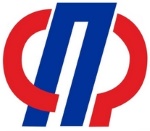  Ядринского отделения «Союза пенсионеров России»  1 Кольцова Мария Ивановна - председатель местного отделения СПР2. Семяхин Валеннтин Григорьевич -  почетный председатель местного отделения 3. Вишневский Вениамин Яковлевич – председатель общ. Совета центр.больницы4 Вишневская Галина Моисеевна – отв. За компьютерный клуб, группу «Здоровье»5. Громова Вера Васильевна – секретарь6 Громова Людмила Ивановна – работа с городскими ветеранами7 Долгова Нина Арсентьевна – заместитель,культурно – массовая работа8 Жуков Рудольф Васильевич – работа с инвалидами9 Зезина Нина Николаевна – заместитель, отв. За спортивную работу10. Иванова Галина Арефьевна – ответственная за работу со школами11. Ильина Татьяна Ипатьевна – секретарь12. Ефимов Иван Петрович – поэзия, фольклор, худ. Самодеятельностьэ13. Кольцов Владимир Петрович – эклологическая работа14. Кузнецова Татьяна Михайловна – воспитательная работа в школе №3 15. Лукин Илья Михайлович – пенсионный фонд Ядринского района16. Мурзина Елена Владимировна – секретарь, фото, связь с прессой17.Миронова Надежда Юрьевна – отдел соцзащиты населения18 Николаева Людмила Васильевна – патриотическое воспитание молодёжи19.Першкина Юлия Валериановна – заместитель, культурно-массовая работа20. Сапожников Николай Львович – экология21 Судакова Нина Аристарховна – культурно-массовая работа, выставки22. Тищенко Юрий Михайлович – заместитель, руководитель клуба «Радуга». 23 Облинова Ирина Леонидовна – женсовет района. Состав совета Ядринского отделения «Союза пенсионеров России»    Председатель местного  отделения ООО «СПР»  Кольцова Мария Ивановна 15.12.2020Приложение:Патриотическое воспитание населенияОбщее количество проведенных за отчетный период мероприятий, акций и др., с указанием их видов — патриотическое воспитание, профориентация, просветительство. Одной из приоритетных задач на сегодняшний день становится патриотическое воспитание школьников. На районном уровне разработана и реализуется программа патриотического воспитания «Равнение на Победу», которая состоит из  подпрограмм: «Встречи поколений» (совместная подпрограмма с региональным отделением Союза пенсионеров России по Ядринском району), «Твори добро» (добровольческое движение учащихся), «Ростки возрождения» (краеведческое направление), «Кадеты Присурья» (кадетское движение). Система воспитательной работы включает в себя организацию и проведение районных массово-патриотических акций и различных конкурсов. Традиционно в районе проводятся: месячник «Честь и хвала старшему поколению», месячник спортивно-массовой и оборонной работы, фестиваль юнармейских отрядов «Нам этот мир завещано беречь», районные финальные юнармейские игры «Зарница», «Орленок». Школьники принимают активное участие во всероссийских акциях: «Часовой у знамени Победы», «Бессмертный полк», «Георгиевская ленточка» и др. Акция «Часовой у Знамени Победы» направлена на воспитание детей, подростков и молодежи в духе патриотизма, сохранение памяти о славных подвигах народа во время Великой Отечественной войны. Данное мероприятие представляет собой проведение торжественной церемонии приёма копии Знамени Победы в образовательных организациях района и последующее несение обучающимися вахты у копии Знамени Победы. Акция стартует ежегодно в апреле месяце. Школьники получают возможность ближе познакомиться с официальным символом Победы, соприкоснуться с историей Великой Отечественной войны. В соответствии с Перечнем дней воинской славы России (установлен Федеральным законом РФ «О днях воинской славы и памятных датах России») в образовательных учреждениях района проводятся Дни воинской славы. На данные мероприятия приглашаются представители районного отделения общероссийской общественной организации инвалидов войны в Афганистане,  общественной организации «Пограничное братство» Чувашии в Ядринском районе. В школах района действуют военно-патриотические клубы и объединения, возрождаются традиции кадетского движения. Кадетские классы принимают активное участие в мероприятиях республиканского проекта «Кадетство»: в республиканском конкурсе бального танца учащихся (кадет) кадетских школ и кадетских классов «Георгиевский бал», республиканском строевом смотре кадетских классов «Кадетская поверка». В целях дальнейшего развития кадетского образования, военно-патриотического воспитания подростков и молодежи в прошлом учебном году в Чувашской Республике был проведен республиканский смотр-конкурс «Лучший кадет». Нагрудного знака «Лучший кадет» была удостоена Краснова Кристина – ученица Гимназии №1г. Ядрина.Работа в патриотическом  направлении является системной и ведется в течение всего учебного года. Ежегодно проводится более 20 мероприятий военной и гражданско-патриотической направленностей, формирующих у подрастающего поколения патриотическое сознание, чувство верности своему Отечеству, готовность к выполнению гражданского долга по защите интересов Родины. Только в этом году учащиеся школ приняли участие в следующих мероприятиях патриотической направленности: научно-практическая конференция «Поиск», конкурс обучающихся на знание государственных и региональных символов и атрибутов, фестиваль детской поэзии «Асамат кепере» (номинация «Этих дней не смолкнет слава!»), конкурс исследовательских и творческих работ «Великая Отечественная война в истории моей семьи», конкурс патриотических стихов «Ради жизни на земле», фестиваль военно-патриотических клубов, кадетских классов и юнармейский отделений «Нам этот мир завещано беречь!». Участвуя в республиканских этапах этих мероприятий учащиеся занимают призовые места.Отделом образования был дан старт районным  мероприятиям, посвящённым 75-летию Победы в Великой Отечественной войне. В районе состоялось торжественное мероприятие «Дети и война», которое проведено отделом образования совместно с советом ветеранов войны и труда. Учащиеся узнали о тяжёлых трудовых буднях подростков в тылу, об их отваге в партизанских отрядах и на фронте, о том, как они наравне с взрослыми ковали долгожданную победу. Большим испытанием стала война для Хрулевой А.И., Громовой Л.И., Абакумовой А.И., Смирновой З.Г., Вишневского В.Я., Жукова Р.В., Алексеевой К.Н., которые присутствовали на данном мероприятии. В рамках месячника оборонно-массовой и спортивной работы, Года памяти и славы состоялось районное мероприятие «Календарь событий: 22 июня 1941 – 9 мая 1945 гг.», посвященное 75-летию Победы в Великой Отечественной войне с  приглашением членов районного совета войны и труда, Вооруженных сил и правоохранительных органов, регионального отделения ООО «Союз пенсионеров России» в Ядринском районе, детей войны. Участники мероприятия ознакомились с основными событиями, результатами важных сражений Великой Отечественной войны, заключительное из которых (штурм Берлина) привело к полному разгрому Германии в мае 1945 г.В школах района продолжаются мероприятия в рамках празднования 75-летия Победы в Великой Отечественной войне.В рамках акции «75 славных дел Великой Победе» волонтерские объединения, тимуровские команды, обучающиеся и педагоги образовательных организаций Ядринского района активно продолжают реализовать план и организовывают многочисленные мероприятия и акции, посвящённые празднованию 75-летия Победы в Великой Отечественной войне. В школах проводятся смотры строя и песни, интеллектуальные игры, классные часы, торжественные линейки, патриотические часы памяти и квесты. Данные мероприятия проводятся с приглашением гостей: участников боевых действий и курсантов военных учебных заведений, детей войны и тружеников тыла.  Школьными библиотекарями организовываются книжные выставки, на которых представлены лучшие литературные художественные произведения о Великой Отечественной войне. В классах проходят  чтения вслух этих произведений с обсуждением  книг, куда привлекаются  обучающиеся  начальных классов и воспитанники дошкольных групп. Обучающиеся совместно с педагогами  и родителями собирают сведения о своих родных и о наших земляках, вставших на защиту Родины в годы войны. Полученными знаниями ребята делятся со своими сверстниками и оформляют альбомы и книги Памяти. Волонтеры и тимуровцы продолжают выполнять работу по благоустройству памятных мест и оказанию поддержки пожилым людям.Мероприятия в рамках патриотической акции «75 славных дел Великой Победе» продлятся до конца 2020 года.2020 год объявлен Президентом России В.В. Путиным Годом памяти и славы.  В честь 75-летия Победы в Великой Отечественной войне в образовательных организациях Ядринского района запланирован комплекс мероприятий патриотической направленности. Для обучающихся школ  района в кинозале им. Н.Д. Мордвинова был организован просмотр художественного фильма «Калашников» (режиссер К. Буслов) , вышедшего в прокат в феврале этого года.Сюжет фильма переносит нас в годы Отечественной войны. «Биографическая кинолента посвящена молодому военному конструктору, прошедшему довольно тернистый путь, преодолевшему множество преград и сложной на пути к созданию известного по сей день автомата АК-47. В свои двадцать восемь лет смастерившего своего легендарное изобретение. Оружие, которое прославило и его, и всю страну, став настоящим символов человеческого гения в производстве качественного вооружения»  (из описания фильма).Более 200 обучающихся городских и  сельских школ оказались очень довольны просмотром фильма. Ребята признались, что фильм интересен, и они узнали для себя много нового, чего не знали ранее. Учащиеся пришли к выводу, что героические страницы своей страны надо помнить и брать пример с настоящих героев - защитников Родины.В рамках празднования 75-летия Победы в Великой Отечественной войне учащиеся школ нашего района принимают активное участие в конкурсных мероприятиях патриотической направленности. Данные мероприятия реализуются в рамках проекта «Успех каждого ребенка». Из сайта Центра по выявлению, поддержке и развитию способностей и талантов у детей и молодежи "Эткер" Министерства образования и молодежной политики Чувашской Республики: «Великая Отечественная война оставила большой след в истории каждой семьи. Военные  и тыловые истории  передаются от старших поколений, прошедших это страшное испытание. К младшим, живущим в мирное время. Накануне  великого праздника Дня Победы в рамках  республиканского проекта «Эстафета памяти поколений»  проведен конкурс  исследовательских и творческих работ «Великая Отечественная война в истории моей семьи. На конкурс было представлено 166 работ из 52 образовательных организаций Чувашской Республики….». Выявлены победители и призеры данного конкурса. Среди них и учащиеся нашего района:Номинация - исследовательские работы «Вклад моей семьи в  дело Великой Победы» (исследование жизни семьи в период Великой Отечественной войны, вклад  членов семьи, тружеников тыла в помощь фронту на основании  семейный  архивов и воспоминаний):III место (4 возр. гр.) - Игнатьева А., Кириллова А., МБОУ «Селоядринская СОШ», руководитель - Атласкина А.Э.;  Игнатьева Л.В.II место (3 возр.гр.) - Пимакова Д., МБОУ «Селоядринская СОШ» Ядринского района, руководитель - Еремеева О.А.;II место (2 возр.гр.) - Ловкина Т., Семенова В., Тихонова Д., МБОУ «Николаевская ООШ», руководитель - Кокорева Т.Д.; Яковлева С.А.; Васильева Т.М. Номинация - сочинение, эссе «Реликвии военных лет» (описание отдельной вещи привезенной или присланной с фронта участником боевых действий или прошедшей с бойцом его военный путь)I место (3 возр.гр.) – Григорьева А., МБОУ «Кукшумская ООШ», руководитель – Иванова Е.А. Номинация - исследовательские работы «Треугольники» с войны» (исследования фактов военной биографии участников Великой Отечественной войны по письмам и фотографиям  периода 1941 – 1945 годов из семейного архива)I место (4 возр. гр.) - Владимиров Э., МБОУ «Старотиньгешская СОШ», руководитель - Жидкова А.С.I место (3 возр. гр.) – Дмитриев Д.,  МБОУ «Советская СОШ», руководитель – Игнатьева З.И.. Номинация - рисунок «История в рисунке» (рисунок в любой технике.Конкурсные работы должны быть связаны с Победой в Великой Отечественной войне, историей конкретной семьи).II место (1 возр.гр.) – Иванов И., МБОУ «Селоядринская СОШ», руководитель - Архипова В.Г.;I место (2 возр.гр.) - Юхманов Н., МБОУ «Засурская ООШ»;II место – Мурзина К., МБОУ «Селоядринская СОШ» В рамках закрытия месячника оборонно-массовой и спортивной работы в Ядринском районе прошел  фестиваль «Нам этот мир завещано беречь» В рамках закрытия месячника оборонно-массовой и спортивной работы  и в целях создания условий для патриотического воспитания, духовно-нравственного развития личности, формирования самосознания и гражданской ответственности подрастающего поколения в Ядриснком районе проводился традиционный районный  этап республиканского фестиваля военно-патриотических клубов и объединений, кадетских классов, отделений «Юнармия» «Нам этот мир завещано беречь!». В этом учебном году фестиваль был посвящен празднованию 75-летию Победы нашего народа в Великой Отечественной войне.В торжественном открытии и в работе фестиваля приняли участие А.А. Филимонов -  начальник отдела образования Ядринской районной администрации, А.Г. Прокопьев - военный комиссар военного комиссариата Ядринского и Красночетайского районов Чувашской Республики, В.Д. Сергеев - ведущий специалист сектора специальных программ Ядринской районной   администрации, А.А. Тепляков - председатель Совета ветеранов ВДВ по Ядринскому району, М.И. Кольцова – председатель МО ООО СПР по Чувашии и  районного совета ветеранов войны и труда, Вооруженных сил и правоохранительных органов, С.А.  Антипин - заместитель председателя Ядринского отделения «Пограничное братство»  и представители отделения: Буковский С.Н, Рыжов Н.А., представители группы советских войск в Германии: Миронов С.Е., Поликарпов Е.Р., специалисты отдела образования и Дома детского творчества. В своих выступлениях они отметили важность патриотических мероприятий, способствующих укреплению у молодежи таких понятий, как историческая память, гражданственность и патриотизм, любовь и уважение к своей стране. Фестиваль –  своеобразная проверка готовности будущих защитников к  служению интересам своей Родины, ее защита – долг каждого гражданина.В районном этапе фестиваля приняли участие 17 команд.  Более 150 участников  состязались в конкурсах строевой подготовки, сборке-разборке автомата (группы «ВПК» и «Отделения «Юнармия»), стрельбе из пневматической винтовки (группа «Кадетские классы»), в военизированной эстафете. Ребята продемонстрировали  свои знания в военно-исторической викторине «Нам не помнить об этом нельзя» и проявили свои способности в творческих конкурсах «Этих дней не смолкнет слава» (группы «ВПК» и отделения «Юнармия») и «Вальс кадет» (группа «Кадетские классы»).  Все отделения продемонстрировали ловкость и сноровку, высокий боевой дух! По каждому конкурсу  выявлены победители:-  в конкурсе строевых программ:Группа «Военно-патриотические клубы и объединения»:Победитель – ВПК МБОУ «Ст.Тиньгешская СОШ».Группа «Кадетские   классы»: Победитель (среди 5-6 классов) – 5 «а» кадетский класс «Десантники» МБОУ «СОШ №2» г. Ядрина,Победитель (среди 8-11 классов) – 9 «а» кадетский класс МАОУ «СОШ №3» г. Ядрина.Группа «Отделения «ЮНАРМИЯ»:Победитель – юнармейское отделение 11 класса МАОУ «СОШ №3» г. Ядрина,Призер – юнармейское  отделение 10 «б»  класса МАОУ «СОШ №3» г. Ядрина.- в творческом конкурсе  «Этих дней не смолкнет слава»:Группа «Военно-патриотические клубы и объединения»:Победитель – ВПК «Рубеж» МБОУ «Б.Чурашевская СОШ».Группа «Отделения «ЮНАРМИЯ»:Победитель – юнармейское отделение 11 класса МАОУ «СОШ №3» г. Ядрина,Призер – юнармейское отделение МБОУ «Кукшумская ООШ».- в творческом конкурсе  «Кадетский вальс»:Группа «Кадетские   классы»: Победитель (среди 5-6 классов) – 5 «а» кадетский класс «Десантники» МБОУ «СОШ №2» г. Ядрина,Победитель (среди 8-11 классов) – 8 «а» кадетский класс МАОУ «СОШ №3» г. Ядрина,Победитель  - 10 кадетский класс МБОУ «Гимназия №1» г. Ядрина.- в конкурсе «Военизированная эстафета»:Группа «Военно-патриотические клубы и объединения»:Победитель – ВПК «Патриот» МБОУ «Советская СОШ».Группа «Кадетские   классы»: Победитель (среди 5-6 классов) –  5 «а» кадетский класс «Десантники» МБОУ «СОШ №2» г. Ядрина,Победитель (среди 8-11 классов) –  8 «а» кадетский класс МАОУ «СОШ №3» г. Ядрина.Группа «Отделения «ЮНАРМИЯ»:Победитель – юнармейское отделение «Патриот» МБОУ «Верхнеачакская СОШ»,Призер – юнармейское отделение 11 класса МАОУ «СОШ №3» г. Ядрина.-  в конкурсе «Неполная сборка разборка автомата Калашникова»:Группа «Военно-патриотические клубы и объединения»:Победитель – ВПК «Рубеж» МБОУ «Б.Чурашевская СОШ».Группа «Отделения «ЮНАРМИЯ»:Победитель – юнармейское отделение 11 класса МАОУ «СОШ №3» г. Ядрина,Призер – юнармейское  отделение 10 «б»  класса МАОУ «СОШ №3» г. Ядрина.- в конкурсе «Стрельба из пневматической винтовки»:Группа «Кадетские   классы» :Победитель (среди 5-6 классов) – 5 «а» кадетский класс «Десантники» МБОУ «СОШ №2» г. Ядрина,Победитель (среди 8-11 классов) – кадетский класс МБОУ «Гимназия №1» г. Ядрина.- в конкурсе «Военно-историческая викторина «Нам не помнить об этом нельзя»:Группа «Военно-патриотические клубы и объединения»:Победитель – ВПК «Рубеж» МБОУ «Б.Чурашевская СОШ».Группа «Кадетские   классы»: Победитель (среди 5-6 классов) – 5 «а» кадетский класс «Десантники» МБОУ «СОШ №2» г. Ядрина,Победитель (среди 8-11 классов) – 10 кадетский класс МБОУ «Гимназия №1» г. Ядрина.Группа «Отделения «ЮНАРМИЯ»:Победитель – юнармейское отделение 11 класса МАОУ «СОШ №3» г. Ядрина,Призер –  юнармейское отделение «Патриот» МБОУ «В.Ачакская СОШ».По итогам Фестиваля победителями и призерами стали:Группа «Военно-патриотические клубы и объединения»:Победитель – ВПК «Рубеж» МБОУ «Б.Чурашевская СОШ»,Призер - ВПК  МБОУ «Ст.Тиньгешская СОШ».Группа «Кадетские   классы»:Победитель (среди 5-6 классов) – 5 «а» кадетский класс «Десантники» МБОУ «СОШ №2» г. Ядрина,Победитель (среди 8-11 классов)  –  8 «а» кадетский класс МАОУ «СОШ №3» г. Ядрина.Группа «Отделения «ЮНАРМИЯ»:I место – юнармейское отделение 11 класса МАОУ «СОШ №3» г. Ядрина,II место – юнармейское  отделение 10 «б»  класса МАОУ «СОШ №3» г. Ядрина,III место – юнармейское отделение МБОУ «Кукшумская ООШ».У нас в семье  есть свой герой, отважный сын земли родной.В войну служил он  рядовым, домой  вернулся к нам живым.Сражался прадед молодой за Родину, за край родной.Он воевал за Сталинград, за Курск, за Крым и в дождь, и в град…                                                                                     Виноградова Л., Верхнеачакская СОШПроходят годы, минуют десятилетия… Но в нашей памяти хранятся героические события, которые произошли в нашей стране. В этом году мы отмечаем уже 75-летие Победы в Великой Отечественной войне.О тех событиях написано немало книг и снято немало кинофильмов. И в наши дни молодое поколение изучает архивные документы и составляет исследовательские работы, организовывает встречи с ветеранами и тружениками тыла, занимается  поисковой работой, пишет рассказы и стихи... В рамках 75-летия Победы в Великой Отечественной войне и месячника оборонно-массовой и спортивной работы Домом детского творчества был организован конкурс патриотических стихов «Ради жизни на земле». Данный конкурс проводился в целях формирования патриотических чувств подрастающего поколения  Чувашской Республики на основе исторических ценностей и роли России в Великой Отечественной войне, воспитания чувства гордости за свою страну, малую Родину, героическое прошлое  своих земляков.Участниками конкурса стали учащиеся 5 – 11 классов образовательных организаций Ядринского района. Они предоставили стихотворения собственного сочинения по двум номинациям: «Священная война великого народа» -  стихи по рассказам участников войны; «О войне написано не все …» - стихи, посвященные героическим поступкам граждан страны, защищавших Родину в годы Великой Отечественной войны (сражавшихся на фронте, в тылу). Священная война объединила нашу страну от мала до велика. Из каждой семьи кто-то ушел на фронт и защищал свою Родину на полях сражений, кто-то оставался в тылу и работал с утра до ночи, чтобы помогать армии продовольствием и оружием... Наравне со взрослыми были и дети. Об этом конкурсанты узнали не только с книг и фильмов, но и с рассказов дедушек и бабушек, ветеранов и тружеников тыла. Они со слезами на глазах вспоминали своё детство, как потеряли на войне близких и родных, и как встретили героев с победой… Свою благодарность и отношение к героям учащиеся отразили в авторских стихотворениях. Многие рассказали о своих родственниках, которые тоже были участниками Великой Отечественной войны и великих событиях.«…Войну я всю прошла, и многое видала», - сказала бабушка тогда Мальчишке. Обязала ему запомнить имена Героев, что боролись с фашизмом до конца», - Яковлева Т., Селоядринская СОШ. В  период с января 2020 года по декабрь 2020 года в Ядринском районе стартовала   патриотическая акция «75 славных дел ко Дню Победы», посвященная 75- летию Победы в Великой Отечественной войне 1941–1945 годов и Году памяти и славы, которая позволить вовлечь   участников образовательного процесса в волонтерское движение, создавая поле для совместной работы школьников, педагогов, родителей.  Каждой образовательной организации было предложено составить свой список «славных дел».В целях повышения уровня патриотизма молодежи и сохранения исторической памяти о событиях Великой Отечественной войны 1941-1945гг. Год памяти и славы  в школах района был открыт торжественными линейками и общешкольными мероприятиями. Ребята вспоминали героические события тех далёких лет, читали стихи и пели песни о войне, почтили минутой молчания всех погибших за Родину.В каждой образовательной организации состоялись встречи поколений, посвященные «Детям войны», с приглашением ветеранов труда, чье детство выпало на страшные военные годы.    Проведены  классные часы, патриотические часы памяти, уроки мужества, посвященные Дню полного освобождения Ленинграда от фашистской блокады, Дню разгрома советскими войсками немецко-фашистских войск в Сталинградской битве, освобождению  узников Освенцима  с приглашением ветеранов труда и курсантов военных учебных заведений и просмотром документальных фильмов и презентаций. В школах были обновлены информационные стенды «Нам не забыть годы войны». Школьными библиотекарями проведены экскурсы  в историческое прошлое, оформлены книжные выставки советских писателей о Великой Отечественной войне. Силами волонтеров и старших вожатых в школах организована акция «Обелиски». Ребята   с чувством глубокой ответственности расчищали территории у памятников от снега. В течение месяца  школьники не забывали и о пожилых людях.  Тимуровцы оказывали адресную помощь:  помогали по дому, приводили в порядок придомовые территории и дворы, дарили свое тепло и внимание. Радость от выполненной работы переполняла детские сердца, но, сколько еще дел впереди. На баннере «Год памяти и славы» Дома детского творчества будут размещаться все славные дела школ Ядринского района.Акция «75 славных дел ко Дню Победы» продолжается… Дата: 05.02.2020В рамках месячника оборонно-массовой и спортивной работы и Года памяти и славы состоялось районное мероприятие «Календарь событий: 22 июня 1941 – 9 мая 1945 гг.», посвященное 75-летию Победы в Великой Отечественной войне. На данное мероприятие были приглашены члены районного совета войны и труда, Вооруженных сил и правоохранительных органов, регионального отделения ООО «Союз пенсионеров России» в Ядринском районе, дети войны. Участники мероприятия ознакомились с основными событиями, результатами важных сражений Великой Отечественной войны, заключительное из которых (штурм Берлина) привело к полному разгрому Германии в мае 1945 г.Мероприятие открыла знаменная группа кадетского класса СОШ №3 г.Ядрина, которая торжественно внесла Знамя Победы. Перед старшеклассниками школ района выступил начальник отдела образования Ядринской районной администрации Филимонов Анатолий Андреевич: «Нет семьи, которую бы Великая Отечественная война 1941 - 1945 года прошла стороной. Эта война не обошла стороной и нашу семью...». Мать Анатолия Андреевича - Анна Ивановна Филимонова награждена орденами Красной Звезды и Отечественной войны II степени. Едва исполнилось 18 лет, ее призвали в ряды Красной Армии в августе 1942 года. Связистка. Вот как описывает в наградном листе Анны Ивановны командир полка Бортник, представляя ее к награде: «8 октября 1943 года под мостом, когда прямым попаданием снаряда противника были убиты командир роты связи и телефонистка Крайнова, ранен командир управления связи. Филимонова, будучи контуженной этим снарядом, не растерявшись, восстановила в момент боя в течение 20 минут перебитую связь всех подразделений полка …». Ее ранили, в госпитале пролежала недолго, подлечившись, снова на фронт. Воевала до второго тяжелого ранения до февраля 1944 года. По излечении ее опять отправили в Красную армию на 86-й зенитный бронепоезд, на котором служила до 1946 года.Прокопьев А.Г. -  военный комиссар военного комиссариата Ядринского и Красночетайского районов Чувашской Республики: «В один ряд с воинами других народов и национальностей страны встали и уроженцы Чувашии. На войну было призвано более 208 тысяч уроженцев Чувашии, 10108 человек из Ядринского района. Где бы ни шла схватка с врагом, всюду среди сражающихся были наши земляки. Долг нынешних поколений - помнить, какой ценой завоевана Победа…». Он также рассказал о своих родственниках, которые участвовали в войне.У детей войны разные судьбы, но всех их объединяет общая трагедия - невосполнимая потеря прекрасного мира детства. Их детство прервалось 22 июня 1941 года. На мероприятие приглашены дети войны, чья молодость совпала со временем всенародного испытания. Это – ветераны труда, которые на своих плечах вынесли тяготы страшной войны: Хрулева А.И., Громова Л.И., Вишневский В.Я., Жуков Р.В., Бочкарева Л.С..Вишневский В.Я. поделился с ребятами своими детскими воспоминаниями. Ветеран призвал молодое поколение любить свою Родину и стать достойными ее защитниками. Отец Вениамина Яковлевича - участник Великой Отечественной войны.Участники мероприятия минутой молчания почтили память всех тех, кто подарил нам мир на земле ценой своей жизни.С музыкальными номерами ярко выраженной патриотической направленности выступили кадеты СОШ №3 и СОШ№2 г.Ядрина, Максимова Д., ученица 9 класса МБОУ «Николаевская ООШ», ансамбль «Лейся песня» Ядринского Дома детского творчества при Верхнеачакской школе им. А.П. Айдак, С.Буяндайкина (Стрелецкий ДК ), ансамбль «Туслах» Ядринского комплексного Центра социального обслуживания населения. Все зрители приняли участие в флешмобе, исполнив песню «День Победы», которая стала настоящим гимном Победы.Работниками Ядринской детской библиотеки была проведена выставка книг по теме «Война: в сердце, в памяти и в книгах».Мероприятия в рамках месячника оборонно-массовой и спортивной работы и Года памяти и славы продолжаются. В январе 2020г. обучающиеся образовательных организаций Чувашии принимали участие в республиканском этапе Всероссийского конкурса сочинений «Без срока давности» в ознаменовании празднования 75-ой…27 января отмечается День полного снятия блокады Ленинграда. Военная блокада города во время Великой Отечественной войны длилась с 8 сентября 1941 года по 27 января 1944 года - 872 дня! Невозможно без слез и содрогания вспоминать об этих днях смерти, голода, холода, бомбежек, отчаянья и мужества жителей Северной столицы… Учащиеся МБОУ «Гимназия №1» г. Ядрина решили присоединиться к всероссийской акции «Блокадный хлеб» и провести в своём учреждении. Из сайта «1 Первый канал»: «Акция «Блокадный хлеб» - это открытые уроки, на которых школьникам рассказывают о жизни в кольце фашистской осады: как выживали долгие 872 дня, как видели смерть, не сдавались, даже когда устоять казалось невозможным, что значили для ребенка в блокадном городе эти несколько граммов хлеба…Волонтеры, раздавая блокадный паек, объясняют – этот крохотный кусочек хлеба порой единственное съедобное за день для жителей осажденного города…». Учащиеся 5 «а» класса примут участие на библиуроке.В рамках памятной даты во всех классах МБОУ «Верхнеачакская СОШ им. А.П.Айдак» проводятся уроки истории и классные часы, посвященные блокаде Ленинграда. Запланированы просмотры видеороликов и презентаций, рассказывающие о подвиге жителей и защитников города на Неве. В МБОУ «СОШ №2» г. Ядрина подготовлен информационный стенд «День воинской славы». В рамках открытия Года памяти и славы и Дня воинской славы состоится торжественное мероприятие с приглашением детей войны Абакумовой А.И., Громовой Л.И. и детей ветеранов Великой Отечественной войны Григорьевой Р.Ф., Александровой Л.М.. Также будет организован просмотр фильма «Блокадный Ленинград». Для обучающихся Дома детского творчества на занятиях будут показаны презентации и фильмы «Мы помним город - герой Ленинград». Классные часы «Мы не помнить об этом не вправе», «Ленинград. Дорога жизни», «Это страшное слово – БЛОКАДА», «Город-герой Ленинград» и общешкольные памятные линейки состоятся во всех образовательных организациях Ядринского района.Каждый день жизни в блокадном Ленинграде – это подвиг, который останется в памяти поколений... : 23.01.2020Великая Отечественная война 1941-1945 годов… Нет, наверное, ни одной семьи, которой не коснулась бы она. Заросли травой окопы, отгремели взрывы, но в памяти нашей навсегда остается горечь утраты и радость победы.Из положения конкурса: «В 2020 году страна празднует 75 лет со дня Победы в Великой Отечественной войне. Война с первых месяцев стала поистине всенародной. Бессмертен  трудовой и ратный подвиг советского народа. Война останется в истории как время величайшего патриотического подъёма миллионов людей разных возрастов и национальностей, мужчин, женщин и даже детей». В рамках Года памяти и славы и в целях приобщения подрастающего поколения к изучению истории семьи, как составляющей истории Отечества через самостоятельную исследовательскую работу,  укрепления связей между поколениями, формирования уважительного отношения к событиям и участникам Великой Отечественной войны проводился районный конкурс исследовательских и творческих работ «Великая Отечественная война в истории моей семьи».  Конкурс проводится по четырем номинациям: исследовательские работы «Треугольники» с войны» (исследования фактов военной биографии участников Великой Отечественной войны по письмам и фотографиям  периода 1941 – 1945 годов из семейного архива), исследовательские работы «Вклад моей семьи в  дело Великой Победы» (исследование жизни семьи в период Великой Отечественной войны, вклад  членов семьи, тружеников тыла в помощь фронту на основании  семейный  архивов и воспоминаний), сочинение, эссе «Реликвии военных лет» (описание отдельной вещи привезенной или присланной с фронта участником боевых действий или прошедшей с бойцом его военный путь) и рисунок «История в рисунке» (рисунок связан с Победой в Великой Отечественной войне, историей конкретной семьи).  Участники конкурса в работах рассказали о судьбах своих близких, которые работали в тылу, как помогали взрослым дети, участвовали в военных действиях, были санитарками и солдатами… Эти истории семьи, основанные на воспоминаниях, а также фотографиях из семейного архива. Также школьники использовали документы, которые бережно хранятся в школьных краеведческих музеях и музеях Боевой славы. Из исследовательской работы обучающихся объединения «Юный краевед» при Николаевской школе: «В нашей школе есть историко-краеведческий музей, также работает кружок «Юный краевед». Мы, учащиеся, с удовольствием посещаем этот кружок. Однажды на очередном занятии кружка учительница попросила принести старые вещи. Мы долго думали, что бы такое принести, и вспомнили про старую швейную машину Кокоревой Ю.С., которая стояла на маленьком столике в углу дома, укрытая красивым платком.  Мы решили сходить к ним и разузнать, откуда взялась эта машина, кто пользовался ею…  Историю рассказала внучка Юлии Степановны, которая поведала о том, что её прабабушка во время войны осталось одна с четырьмя маленькими детьми, не хватало хлеба, но на помощь пришла швейная машина; прабабушка по просьбе жителей деревни шила разные вещи и за работу несли продукты; также машина оказывала большую помощь при изготовлении теплой одежды для фронта… А потом эту машину передали в наш школьный музей».«Работа составлена по письму военных лет, которое хранится в семье Ивановых из деревни Кильдишево Ядринского района Чувашской Республики. Письмо было написано сыном Егоровых  Ивана Егоровича и Татьяны Даниловны Иваном. В семье Егоровых было пятеро детей: сыновья Василий, Зосим, Иван, Дмитрий  и дочь Фекла. Все сыновья были призваны на фронт. Старший сын Василий вернулся с войны с осколочным ранением, умер в 1968 году. Средние сыновья Изосим и Иван не вернулись с фронта. Младший, Дмитрий, был призван на фронт в 1943 году и  был демобилизован в 1950 году», - так написал в предисловии работы  Д.Фролов, ученик Советской школы.   Письмо, которое сохранилось в семье, было написано Иваном в январе 1940 года. Юный исследователь не только изучил данное письмо, но и исторический период данного времени. Более 20 конкурсных материалов было представлено учащимися образовательных организаций района. В каждой работе прослеживается не только история одной семьи, но и история всей страны.  Поэтому данные истории и затрагивают душу.  Воспитательный процесс в образовательной организации строится из совместной деятельности педагогического коллектива, обучающихся и родителей. Без взаимодействия и сотрудничества данных участников, невозможно добиться хороших результатов в этой сфере.Кураторами в этом направлении выступают заместители по воспитательной работе и старшие вожатые. Они уделяют большое внимание воспитанию учащихся, обновлению внеклассной деятельности с детьми в учреждении. Актуальные вопросы и проблемы, возникающие в ходе работы, педагоги обсуждают на районных совещаниях и семинарских занятиях. Очередное методическое заседание в Ядринском районе состоялось в онлайн - формате. Участники семинара подключились по предоставленной (организатор - Дом детского творчества) ссылке и кодом доступа через платформу Zoom. Были рассмотрены темы: «Роль общественных организаций Ядринского района в воспитании учащихся», «Патриотическое воспитание» и др.В своем выступлении Иванова Г.А. – директор Дома детского творчества отметила: «Большую роль в воспитании подрастающего поколения играют общественные организации района. Школы активно сотрудничают при проведении различных мероприятий с организациями: «Пограничное братство», «Союз ветеранов Афганистана в Ядринском районе», «Совет отцов», «Ядринское отделение Союза женщин Чувашии», «Совет ветеранов (пенсионеров) войны, труда, Вооруженных Сил и Правоохранительных органов», «Союз пенсионеров России в Ядринском районе» и т.д.. Представители данных организаций активно участвуют в воспитательном процессе патриотического направления». Она также ознакомила с планом работы в рамках Года памяти и славы и трудовому подвигу строителей Сурского и Казанского оборонительных рубежей. В работе приняли участие Облинова И.Л. – председатель Ядринского районного отделения Союза женщин Чувашии и Кольцова М.И. – председатель МО  ООО СПР ПО Чувашии и  Ядринского районного Совета ветеранов (пенсионеров) войны, труда, Вооруженных Сил и Правоохранительных органов. Они рассказали о деятельности данных общественных организаций. Призёр республиканских краеведческих чтений, посвященных Году памяти и славы   и трудовому подвигу строителей Сурского и Казанского оборонительных рубежейПроходят годы… Постепенно зарастают шрамы земли, которые были окопами, блиндажами и оборонительными рубежами во время Великой Отечественной войны. Да и самих людей, непосредственно принявших участие в тех событиях, к сожалению, остается совсем мало. Но есть ещё возможность найти родственников тружеников тыла, ветеранов и детей войны, которые помнят рассказы своих близких и бережно хранят бесценные документы той поры.Юные краеведы – обучающиеся Ядринского района под руководством опытных педагогов тоже занимаются поисковой деятельностью. Они изучают архивные и семейные документы, записывают воспоминания односельчан, составляют исследовательские работы, участвуют в дистанционных конкурсах, конференциях, чтениях. Из сайта «Эткер»: «Краеведческие чтения 2020г. были посвящены Году памяти и славы   и трудовому подвигу строителей Сурского и Казанского оборонительных рубежей. Активное участие в чтениях приняли  Вурнарский, Моргаушский, Ядринский  районы Чувашской Республики и  города Шумерля и  Чебоксары.Во всех исследовательских  работах говорится о том, что нельзя забывать о трудных годах войны, что важно знать историю своей страны и своего края, хранить память о героях Великой Отечественной и тружениках тыла. Многие ребята отметили, что им было интересно работать над предложенной темой. Все участники Краеведческих чтений этого года выбрали номинацию: «Шрамы войны на сердце Чувашии» (исследовательские и поисковые работы о трудовом подвиге строителей Сурского рубежа и Казанского обвода на территории Чувашии)».В своей исследовательской работе «Строители безмолвных блиндажей» Кривулина Д. - ученица Балдаевской школы написала: «Заинтересоваться темой строительства Сурского рубежа меня побудила встреча с ветераном педагогического труда, бывшей учительницей начальных классов нашей школы Климентовой Е.И.. Она проработала в школе долгие 43 года, и, несмотря на преклонный возраст, остается другом нашей школы. Её мы часто приглашаем в школу на разные мероприятия. И в этот раз Елизавета Ивановна рассказала о своем отце, который был бригадиром и каждое утро собирал своих односельчан, чтобы идти «на окопы»… Помнит ли она рассказы своего отца о том, как приходилось работать? Наверное, нет. Но в ее памяти остались рассказы о том, как было тяжело работать женщинам на строительстве окопов, было холодно, голодно, не хватало еды, одежды… Она слышала эти рассказы и от односельчан, и от матери. Деревня жила этим и во время строительства, и после, потому что любое страдание оставляет неизгладимый след в душе и на теле. А вот отец, Иван Васильевич, уже весной 1942 года ушел на фронт и погиб в декабре под Тверью…». По итогам республиканских краеведческих чтений в каждой возрастной группой были определены победители и призеры. Во второй возрастной группе (участники 15 – 18 лет) 2 место заслуженно заняла Кривулина Д. - ученица Балдаевской школы Ядринского района (рук. Мурзина Г.В.). Сурский и Казанский оборонительные рубежи – пример трудового героизма чувашского народа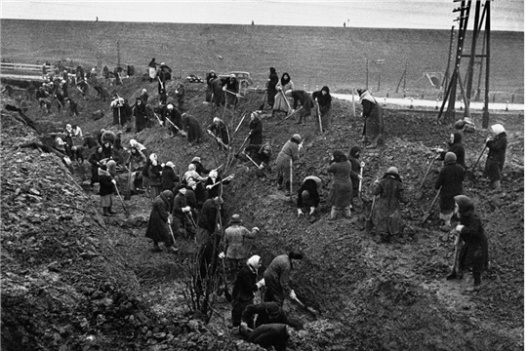 Указом Главы Чувашии Олега Николаева 2021 год в Чувашии объявлен Годом трудовой доблести строителей Сурского и Казанского оборонительных рубежей. Так республика отметит юбилейную дату — 80-летие с начала строительства всечувашского объекта обороны. Сурский и Казанский рубежи для обороны от фашистских захватчиков строились в Чувашии с 28 октября 1941-го по 21 января 1942 года. По информации Государственного архива современной истории Чувашии, на строительстве рубежей трудились около 200 тысяч человек. Это треть трудоспособного населения республики по состоянию на 1 октября 1941 года.Важная роль укрепленийОсенью 1941 года, когда враг уже был под Москвой, руководство СССР приняло стратегическое решение. На случай, если немцы пойдут вглубь нашей страны, им должны помешать оборонительные рубежи в глубоком тылу на берегах рек. Так появились Сурский оборонительный рубеж и Казанский обвод. Они должны были задержать гитлеровские войска на подступах к Казани, Куйбышеву, Ульяновску.Сурский рубеж обороны соорудили по правобережью рек Сура, Уза, Няньга, Чардым на территории Марийской, Чувашской, Мордовской АССР, Горьковской, Пензенской, Саратовской и Ульяновской областей. Организовали 6 Военно-полевых сооружений: четыре по Сурскому строительному рубежу – с центрами в Ядрине, Шумерле, Порецком, Алатыре и два на Казанском направлении – в селах Октябрьское и Янтиково. Процессом руководили в Чебоксарах. Согласно утвержденной Госкомитетом обороны схеме, на территории современной Чувашии Сурский рубеж проходил по трассе от села Засурское Ядринского района мимо села Пандиково Красночетайского, села Сурский Майдан Алатырского районов до границы республики с Ульяновской областью в Алатыре. Как женщины и подростки рыли окопы в минус 40Работы на берегу Суры начались 28 октября, мобилизации подлежали жители ЧАССР «не моложе 17 лет, физически здоровые». По факту же привлекались 15 и 16-летние. Всех трудоспособных (преимущественно женщин) практически со всех районов Чувашии свозили на рытье окопов и противотанковых рвов. Работали по 10 часов в день без выходных, было очень тяжело. А еще голод и холод – пришли 40-градусные морозы.Всего было мобилизовано 171 450 рабочих, 13 660 человек конных. Ежедневно на строительстве трудились в среднем 85 тысяч человек, а в отдельные периоды эта цифра доходила до 110 тысяч человек.И за 45 дней сделали практически невозможное – построили 380 километров оборонительных конструкций. 21 января 1942 года на имя наркома внутренних дел Л.П. Берии была послана телеграмма, подписанная начальником 12 Армейского управления майором Леонюком, председателем Совнарокома Сомовым, первым секретарем обкома Чарыковым: «Задание ГКО по строительству Сурского оборонительного рубежа выполнено. Объем вынутой земли – 3 млн. кубических метров, отстроено 1 600 огневых точек (дзотов и площадок), 1 500 землянок и 80 км окопов с ходами сообщений, противотанковые рвы (эскарпы)».Много интересных фактов можно узнать из видеоматериалов на странице Ядринского районного Дома культуры в социальной сети ВКонтакте по ссылке (vk.com›club180717055).На Сурском оборонительном рубеже (Автор Майоров Н.И. – учитель истории, д. Кудеиха, Порецкий район, Чувашская Республика)Здесь не сшибались в битве брони,	Не погибал за взводом взвод, Враг не дошел, но к оборонеИ здесь готовился народ.Здесь сделано все, что не сделали б Боги ,Руками невест, матерей и жен,От Пензы далекой до матушки Волги Оборонительный рубеж   сооружен.Здесь было все, что нужно в обороне:  Окопы, Доты,  Дзоты,  блиндажи, Займи рубеж и защищайся, воин.Хоть умирай, а берег удержи. Враг не дошел: страна остановила. Разбит под Тулой, угнан от Москвы,Здесь кровь бойцов не обагрила Под осень высохшей травы. Здесь самолеты не кружили,Бросая смертоносный груз, Здесь наши женщины крушили Промерзший на два метра грунт.                Здесь роем пули не летели, Не лезли танки на откос, Здесь наши женщины потелиВ сорокаградусный мороз. Не гибли люди в обороне, От пуль здесь не было смертей,Здесь кровь сочилась из ладоней Уставших насмерть матерей. Снаряды здесь лесов не рвали,Вздымая землю к небесам, Здесь в тайне девушки рыдали По ТАМ погибшим женихам.Здесь нет дымившихся воронок, Залитых кровью по краям,  Здесь стон стоял от похоронокПо ТАМ схороненным мужьям. Враг не дошел, он западней разбит был, Вдали от этих Сурских рубежей,Враг не дошел, но все равно СПАСИБО  Строителям безмолвных блиндажей.   Педагоги дополнительного образования Дома детского творчества в течение учебного года проводили мастер – классы для обучающихся и педагогов. Они стали активными участниками районного торжественного мероприятия «Наставничество – волонтерский вид деятельности» в рамках закрытия Года волонтёров - добровольцев. Учащиеся старших классов – самые активные волонтёры образовательных организаций Ядринского района имели возможность узнать много интересного и нового, приобретать необходимые и практические навыки. Наставники поделились своими знаниями и богатым опытом. Юных техников заинтересовал мастер - класс «Увлекательная робототехника для начинающих» (наставник: И.Д. Порфирьев – руководитель объединения «Робототехника»). Ребята вместе с наставником на компьютерах составили программу, проверили на практике, как выполняют роботы команды данных программ. По отзывам ребят, они все заинтересовались робототехникой. Для творческих детей работали сразу четыре мастер - класса: «Творчество для всех – декоративно-прикладное искусство» (наставник: Иванова Н.Н. - руководитель объединения «Умелые ручки») объединил учащихся, которые любят готовить сувениры своими руками; любители хозяйничать получили навыки украшения блюд намастер – классе «Творчество для всех – кулинарное искусство» (наставник: Кочкова Т. А., руководитель объединения «Делаем сами»); любители красиво танцевать занимались на площадке «Танцуем вместе» (наставник: Владимирова Е.Л. - заслуженный работник культуры ЧР, руководитель объединения «Гармония»); юные парикмахеры из объединения «Имидж – парикмахерское искусство» вместе с наставником Т.Н. Медведевой обучали учащихся данному виду деятельности, туристические навыки получили намастер – классе «Спортивный туризм – это спорт и активный отдых» (наставник: Лапташкин И.И. - руководитель объединения «Юный турист»). Признанная мастерица Филиппова В.М. по вышиванию показала мастер – класс для обучающихся городских школ Ядринского района, участников республиканского проекта «Маршруты. На пути к неизведанному». Она ознакомила с деятельностью объединения (была показана презентация), рассказала, как учащиеся старательно занимаются вышивкой, являются призерами и лауреатами районных, республиканских выставок, конкурсов и фестивалей. Вышивальщица показала, какие бывают чувашские вышивки (была организована выставка работ), ознакомила с основными цветами и узорами. Девочки – участницы семинара под руководством педагога попробовали сами выполнять разные узоры. Мастер – класс, проведенный опытной наставницей, помог учащимся сделать «первые шаги» в освоении чувашской традиционной вышивки.В школах Ядринского района сложилась хорошая традиция проведения экологических акций, где участвуют все волонтерские команды школ района: экологическая акция «Здравствуйте, птицы!», «Столовая для птиц», акция по уборке водоемов и их берегов, родников «Вода России», акция «Сирень Победы», природоохранной акции «Чистый пруд», просветительская акция «Сделаем вместе!». В рамках экологической акции «Здравствуйте, птицы!» в течение месяца волонтеры вместе с родителями изготовили гнездовья: скворечники, синичники и другие, соответствующие стандартам, пригодные для проживания птиц. Больше сотни «домиков» встретили своих пернатых жителей - птиц в Ядринском районеКультурно-массовые мероприятия и просветительская работа Какие формы культурно-массовой работы ветеранских организаций имеются на территории региона? Вечера отдыха, клуб «Ветеран», балы ветеранов, клуб поэзии и романсов, посещение музеев, театров, юбилеи и др.Указать к каким датам в течение года приурочены выступления творческих коллективов. К историческим, военным, международным, юбилейным датам и др. 27 марта своим творчеством порадовали зрителей коллективы Старотиньгешского и Чебаковского сельских Домов культуры. На сцене Старотиньгешского сельского Дома культуры выступили также учащиеся Старотиньгешской школы с композицией «Нам мир завещано беречь». Вдохновенно звучали песни в исполнении Эльвиры Васильевой. Зрители теплыми аплодисментами приветствовали всех участников концерта. Коллектив художественной самодеятельности Чебаковского сельского Дома культуры известен в районе своим хорошим исполнительским мастерством. И в этот раз они радовали зрителей своим творчеством, исполнив в концертной программе песни «Вӑрманта ҫирлара», «Пире тӑван кетсе тӑрат», «Вьюн над водой», «Русь» и другие. Зрители тепло встречали выступление вокального мужского трио, солистов Владимира Тимофеева, Людмилу Мурзину, вокального женского дуэта в составе Зои Гореловой и Зои Алексеевой.             Русский народный фольклорный ансамбль ветеранов(пенсионеров) "Отрада" Ядринского района во время съемок продемонстрировал праздник, посвященный дню выгона скота на пастбище. Организовали его в селе Ильина Гора. Обряд первого выгона совершался для сохранности скота, получения хорошего приплода. Ансамблем были соблюдены все основные этапы этого мероприятия. Чтобы корова не бродила по улицам и сразу возвращалась домой, каждый хозяин перед воротами клал свой пояс рубахи на землю и корова должна была переступить через нее. В первый день выгона скота пастухи играли особую роль. Выгнав стадо за деревню, пастух обходил его трижды, как бы накладывал оберег скота от нападения зверей. Затем, собрав скотину потеснее, перебрасывал через стадо кнут со словами: -   Ну, слава Богу, перешвырнул все болезни и заразы нашей скотинушки и через всё стадо. Хозяева коров обливали пастуха холодной ключевой водой, чтобы предостеречь от всех болезней и переодевали его в новую рубаху.            Остальные народные фольклорные коллективы ветеранов(пенсионеров) Ядринского района показали быт чувашского народа в музее натурального хозяйства крестьянина, который находится в деревне Верхние Ачаки. Ансамбль "Пилеш" Изамбаевского СДК продемонстрировал покрытие крыши соломой, ансамбль "Сар ен" - уборку льна, ну а "Вирьял" - процесс приготовления хлеба и деревенского пива. Участники обрядов также увидели работу мастериц в мялке кудели, ткачестве, выбивании холста…В один из праздничных мартовских дней в Клубе любителей поэзии и романса Ядринского районного Дома культуры состоялась творческая встреча членов Клуба- пенсионеров МО ООО СПР по Ядринскому району с участниками творческого объединения «Антракт» г. Санкт – Петербурга: главного редактора литературного журнала «Невский альманах» Владимира Степановича Скворцова и участницы этого объединения Татьяны Чижовкиной.На встрече были прочитаны стихи, посвященные женщинам, в исполнении председателя Клуба «Радуга», зам председателя МО ООО СПР по Ядринскому району - Юрия Тищенко. Особенно проникновенно звучали песни в исполнении Светланы Буяндайкиной.Затем, звучали стихи и проза из произведений литературного журнала «Невский альманах», с которыми познакомил всех присутствующих главный редактор журнала В.С. Скворцов. И вновь были спеты музыкальные произведения в исполнении Татьяны Чижовкиной. Встреча подарила много радостных моментов всем участникам и зрителям     2020-й год – год Великой Победы нашего народа над фашистскими захватчиками, 75 лет назад Победа подарила всему миру счастье свободы от фашистского ига. 16 сентября в Ядрине состоялся праздничный вечер «Одна на всех Победа». Инициатором и одним из организаторов праздника является председатель клуба любителей поэзии и романса « Радуга», заместитель председателя МО ООО СПР по Чувашии  Юрий Михайлович Тищенко, который к числу 75 имеет ещё одно самое прямое отношение. 13 августа этого года Ю.М. Тищенко исполнилось 75 лет. Родился Юрий Михайлович в год Победы в Великой Отечественной войне. Его родители: отец Тищенко Михаил Игнатьевич – командир гвардейского стрелкового полка, мать Степанова Александра Степановна – лейтенант медицинской службы. Они прошли дорогами войны от начала до конца. Александра Степановна дважды была тяжело ранена, чудом выжила и сумела вернуться в строй. Военная тема красной линией прошла в течение всего вечера, звучали стихи и песни, знакомые и новые, проникнутые болью и радостью. Не случайно праздник начался с песни «От героев былых времён» в исполнении Юрия Тищенко. Поздравили всех присутствующих с Днем Победы, а Ю.М. Тищенко с юбилеем председатель регионального отделения общероссийской общественной организации «Союз пенсионеров России» по Чувашской Республике, Почётный гражданин Ядринского района и Почётный член Клуба любителей поэзии и романса В.Г. Семяхин, временно исполняющая обязанности Главы администрации Ядринского городского поселения Юхтанова Т.В., заместитель начальника отдела социального развития Ядринской районной администрации Чернов М.С., директора всех учреждений культуры Ядрина, председатель совета ветеранов района М.И. Кольцова, друзья и члены клуба. В Ядринской центральной библиотеке для членов клуба   совета ветеранов «Ветеран» состоялась творческая встреча с местной поэтессой Столяровой Галиной. В начале мероприятия заведующая отдела обслуживания Ожигина И.В. поздравила всех с праздником весны. Задавала шуточные вопросы и загадки.В библиотеке встреча с поэтом — это всегда праздник, такие впечатления обычно запоминаются на всю жизнь. Поэзия Галины Столяровой – искренняя, добрая, мудрая – никого не оставила равнодушным. Удивление и восторг, желание дальше знакомиться с творчеством этой удивительной женщины, возникло само собой.В яркой выразительно-эмоциональной форме она читала свои стихи о природе, о чувствах, о людях, такие легкие, увлекательные, с тонким юмором. Участнице мероприятия задавали множество вопросов. Их интересовало, как часто рождаются стихи, как это происходит. Слушатели поблагодарили Галину Столярову за интересную встречу, пожелали больших творческих успехов, новых интересных стихов. Встреча запомнится присутствующим надолго. Все единодушно выразили надежду на продолжение встреч.Завершился Республиканский онлайн конкурс «Чувашия в сердце моем». Организаторы Конкурса: Общественное движение «Большой родительский совет — Чебоксары» совместно с Министерством образования и молодежной политики Чувашской Республики, Общественной палатой Чувашской Республики, Союзом пенсионеров России по Чувашской Республике, Управлением образования администрации города Чебоксары, Центр мониторинга и развития образования города Чебоксары, Объединением библиотек города Чебоксары.Компетентное жюри рассмотрело 78 работ, представленных в 8 номинациях конкурса: история семьи в истории Чувашии; вокально-исполнительское творчество; декоративно-прикладное творчество; стихи, разговорный жанр; фото творчество; музыкальное исполнение; театральное творчество; техническое творчество.Вокальное творчество3 место – Семья Беловых, пара фраз на тему песен о войне https://ok.ru/video/1388440783580 2 место – Семья Ивановых, песня «Если хочешь быть военным» https://youtu.be/qLzS9kHL8psВот уже 4-ый год это творческое состязание проводится в следующих номинациях: «Вокал», «Фольклорное творчество», «Театральный жанр», «Инструментальная музыка», «Хореография», «Художественное слово» и «Декоративно-прикладное искусство».Организаторами конкурса просмотрено более 200 видеоматериалов, представленных из 21 района и 5 городов нашей республики с общим количеством участников около 2000 человек. И самые достойные претенденты в настоящее время демонстрируют свое мастерство в онлайн Гала-концерте. Компетентным жюри поведены итоги выступлений коллективов и участников.Среди победителей и участники творческих коллективов Ядринского района:В номинации «Вокал»:в категории«Солисты»:Лауреат Гран-приЛидия Краснова,солистка народного ансамбля русской песни «Калинка» Ядринского РДК МАУ «ЦКС» Ядринского района (рук. Волков А. Е.);Лауреат II степениАлевтина Соколова, участница народного ансамбля песни и танца «Латус» Лапракасинского СДК МАУ «ЦКС» Ядринского района (рук. Иванов А. Л.);в категория «Ансамбли»:Лауреат III степениДИПЛОМАНТНародный ансамбль русской песни «Калинка»Ядринского РДК МАУ «ЦКС» Ядринского района (рук. Волков А. Е.);в номинации «Фольклорное творчество»:в категории «Ансамбли»:Лауреат Гран-приНародный фольклорный ансамбль «Сăр Ен» Персирланского СДК МАУ «ЦКС» Ядринского района (рук Семенова З. А.);Дипломант II степениНародный фольклорный ансамбль «Пилеш» Изамбаевского СДК МАУ «ЦКС» Ядринского района (рук. Краснова А. Н.);в категории «Народный танец-ансамбли»:Дипломант I степениНародный фольклорный ансамбль «Пилеш»Изамбаевского СДК МАУ «ЦКС» Ядринского района (рук. Краснова А. Н.);в номинации «Художественное слово»:Дипломант II степениОльга Шмелёва,участница из с. Малое Карачкино Ядринского района;в номинации «Стихи собственного сочинения»:Лауреат II степениГалина Столярова, участница художественной самодеятельности Ядринского РДК;в номинации «Инструментальное творчество»:Лауреат Гран-приАнсамбль «Сказ»Стрелецкого СДК Ядринского района;Лауреат I степениЛюдмила Семенова, участница художественной самодеятельности Асламасского СДК Ядринского района;в номинации «Декоративно-прикладное искусство»:в категории «Вышивка»:Лауреат I степениОльга Шмелева, с. Малое Карачкино Ядринского района;Вот подведены итоги Республиканского фестиваля-конкурса народного творчества «Крепки наши крылья». И мы ещё раз убедились в том, что для того, чтобы жить полноценной, насыщенной жизнью, ни возраст, ни болезни не могут быть помехой. Мы хотим пожелать вам, чтобы ваша история продолжалась как можно дольше, чтобы вас радовали дети, внуки и правнуки. Чтобы вас чаще радовало тёплыми лучами солнышко, а дожди были только тёплыми и грибными. С праздником вас, мудрые, дорогие люди!В целях пропаганды художественными средствами героической истории и воинской славы Отечества, воспитания уважения к памяти его защитников, патриотизма у граждан, повышения исполнительского мастерства любительских коллективов, создания высокохудожественного репертуара героико-патриотической и гражданственной тематики, активного участия коллективов народного творчества в мероприятиях, посвященных знаменательным датам военной истории России и Великой Отечественной войны состоялся Республиканский фестиваль-конкурс народного творчества «Салют Победы», посвящённый 75-летию Победы в Великой Отечественной войне 1941-1945 годов (далее – Фестиваль).Фестиваль проводился поэтапно. С января по февраль Фестиваль проведен в муниципальных районах и городских округах. По итогам Фестиваля лучшие коллективы и участники были рекомендованы районными и городскими жюри для участия в зональном этапе. В связи с введенными санитарно-эпидемиологическими мерами, Фестиваль поменял формат проведения некоторых зональных смотров и самого гала-концерта победителей.В Фестивале приняли участие более 1760 человек в номинациях:-«Театрализованное представление»;-«Концертный номер» в категориях: фольклор, вокальный ансамбль, ансамбль песни и танца, хореография, ВИА.Компетентным жюри поведены итоги выступлений коллективов и участников Республиканского фестиваля-конкурса народного творчества «Салют Победы», посвящённого 75-летию Победы в Великой Отечественной войне 1941-1945 годов.В Республиканском фестивале-конкурсе народного творчества «Салют Победы» принимали участие и творческие коллективы Ядринского района.По итогам фестиваля – конкурса среди победителей и наши коллективы.В номинации «Концертный номер»:Категория «Ансамбль песни и танца»Лауреат I степени - Народный ансамбль песни и танца «Пошкăрт» Малокарачкинского сельского Дома культуры МАУ «Централизованная клубная система» Ядринского района (хормейстер Корочкова Луиза Егоровна, балетмейстер Васильева Роза Калистратовна);Категория «Фольклор»Лауреаты I степени - Народный фольклорный ансамбль «Отрада» Ядринского районного Дома культуры МАУ «Централизованной клубной системы» Ядринского района, руководитель Максимова Фаина Владимировна.Лауреаты II степени - Народный фольклорный ансамбль «Пилеш» Изамбаевского сельского Дома культуры МАУ «Централизованная клубная система» Ядринского района, руководитель Краснова Альбина Николаевна.Категория «Хореография»Лауреат Гран-приНародный ансамбль песни и танца «Пошкăрт» Малокарачкинского сельского Дома культуры МАУ «Централизованная клубная система» Ядринского района, руководитель Васильева Роза Калистратовна.От души ПОЗДРАВЛЯЕМ наших победителей Республиканского фестиваля-конкурса народного творчества «Салют Победы», посвящённого 75-летию Победы в Великой Отечественной войне 1941-1945 годов и желаем дальнейших творческих побед.     6 марта прошел очередной зональный этап республиканско фестиваля - конкурса «Салют Победы»   в городе Шумерля, где во Дворце культуры «Восход» выступили лучшие творческие коллективы клубно - досуговых учреждений муниципальных образований и отдельные исполнители г.Шумерля, Шумерлинского, Красночетайского и Ядринского районов.Ядринский район на зональном этапе республиканского фестиваля -конкурса достойно представили народный ансамбль песни и танца ветеранов-пенсионеров «Пошкарт» Малокарачкинского сельского Дома культуры (руководители Луиза Корочкова и Роза Васильева), народный фольклорный ансамбль ветеранов-пенсионеров «Отрада» и народный ансамбль чувашской песни «Ҫӑлкуҫ» Ядринского районного Дома культуры (руководитель Фаина Максимова), народный ансамбль танца «Контраст» Ядринского РДК (руководитель Татьяна Петрова), народный фольклорный ансамбль ветеранов-пенсионеров «Пилеш» Изамбаевского сельского Дома культуры (руководитель Альбина Краснова). В рамках национального проекта «Демография» и объявленного в России Года памяти и славы в преддверии 75-й годовщины Победы в Великой Отечественной войне 1941-1945 г.г. 4 марта 2020 г. в БУ "Ядринский КЦСОН" Минтруда Чувашии состоялась встреча с женщинами - тружениками тыла и "детьми войны" "Простые истории войны". Мероприятие организовано при поддержке Ядринского районного отделения Союза женщин Чувашии, центра социального обслуживания и Ядринской центральной библиотеки и МО ООО СПР по Ядринскому району..   Гостей поприветствовала директор центра Степанова Нина Николаевна, пожелав гостям здоровья, долгих лет жизни, заботы со стороны родных и близких. Далее к приветственным словам присоединились Миронова Надежда Юрьевна, начальник отдела социальной защиты населения Ядринского района КУ "Центр предоставления мер социальной поддержки" Минтруда Чувашии, Кольцова Мария Ивановна председатель Совета ветеранов (пенсионеров) войны и труда, Вооруженных сил и правоохранительных органов по Ядринскому району, председатель МО ООО СПР по Ядринскому району..     За душевным чаепитием ветераны( пенсионеры) рассказывали о том, как они жили во время войны, как приходилось работать, что ели, что пили. Видно, как эти люди переживают за то время.Каждая судьба этих людей говорит о большом мужестве и стойкости, великом терпении и умении жить в трудное военное время.      Встреча продолжилась музыкальным сопровождением вокального ансамбля ветеранов народной песни «Туслах» при БУ "Ядринский КЦСОН" Минтруда Чувашии. Солисты порадовали гостей песнями из своего репертуара, песнями военных лет. Всем участникам встречи вручили небольшие праздничные подарки.   К 75-летию Победы в Великой Отечественной войне 1941-1945 года организованы мероприятия различного уровня. Мероприятия проводятся в социальных сетях под тематическими хэштегами. Одна из всероссийских акций, запущенная Росмолодежью и Российским движением школьников – «ОКНА ПОБЕДЫ». Сотрудники БУ "Ядринский КЦСОН" Минтруда Чувашии тоже приняли участие в акции и с удовольствием оформили окна учреждения.Эта встреча завершилась в Ядринском комплексном центре социального обслуживания населения душевным чаепитием с пирогами. «Праздник доблестных воинов»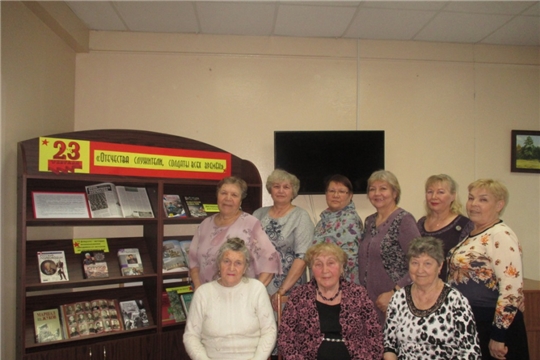 В Ядринской центральной библиотеке в клубе «Ветеран» прошел «Праздник доблестных воинов», посвященный Дню защитника Отечества. Не смотря на то, что в зале не было мужчин, но все слова, сказанные женщинами в ходе вечера, были посвящены только им – доблестным воинам и защитникам. Со словами приветствия и добрыми пожеланиями обратились к собравшимся председатель клуба «Ветеран» Михайлова Фаина Валериановна и председатель Совета ветеранов и  МО ООО СПР по Ядринскому району Кольцова Мария Ивановна. Фаина Валериановна отметила, что в День защитника Отечества мы отдаем дань уважения и благодарности тем, кто мужественно защищал родную землю от захватчиков, и тем, кто в мирное время несёт нелегкую и ответственную службу. Мария Ивановна поделилась предстоящими планами по организации праздничных мероприятий, посвященных 75-й годовщине Великой Победы. За чашкой чая женщины с теплотой и слезами на глазах вспоминали о своих отцах и матерях, дедушках, братьях и сестрах, отдавших свою молодость или жизнь, участвуя в Великой Отечественной войне. О тяжелом положении детей в годы войны. Куратор клуба Ожигина И.В. подготовила для присутствующих небольшую праздничную программу, в ходе которой звучали армейские шутки, анекдоты и песни.Спортивно-оздоровительная работа среди ветеранов: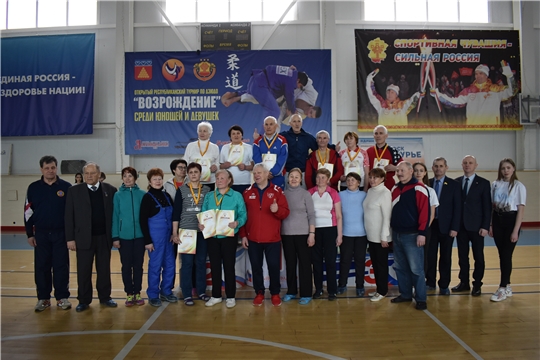 Привлечение людей старшего поколения в спортивную жизнь является одним из основных направлений деятельности ООО «Союз пенсионеров России» по Чувашской Республике.Ежегодно в республике проходит Спартакиада среди лиц старшего поколения «Спортивное долголетие». В этом году она приурочена 75-ой годовщине Победы в Великой Отечественной войне 1941-1945 годов, 100-летию образования Чувашской автономной области и 15-летию образования ООО «Союз пенсионеров России» по Чувашской Республике. И проходит уже в восьмой раз.«Ценность Спартакиады в том, что она наглядно, лучше любых соцопросов и статистических данных, продемонстрировала, что тысячи пенсионеров уже сегодня систематически занимаются физкультурой, заботятся о своем здоровье, полны желания и сил помогать в развитии массового спорта. Старшее поколение россиян готово включиться в спортивную жизнь, и теперь дело за тем, чтобы государство поддержало эту инициативу» —  председатель Союза пенсионеров России, председатель Комитета по социальной политике СФ Валерий Рязанский.Благородны цели Спартакиады. Это патриотическое воспитание подрастающей молодежи при участии лиц старшего поколения, пропаганда и популяризация ценностей физической культуры и спорта среди пожилых людей, как важного фактора активного долголетия, привлечение людей старшего возраста к систематическим занятиям физической культурой и спортом, повышениея эффективности использования возможностей физической культуры и спорта в укреплении здоровья, распространение опыта проведения массовых физкультурно-спортивных мероприятий среди пенсионеров в муниципальных образованиях Чувашской Республики. 17 марта на базе физкультурно – спортивного комплекса «Присурье» г. Ядрина состоялся очередной этап VIII Республиканской Спартакиада среди лиц старшего поколения «Спортивное долголетие»: финальные соревнования по плаванию и дартсу.Спортивные соревнования начались с торжественного парада - построения делегаций команд районов Чувашской Республики. Всего на Спартакиаду прибыли делегации 23 районов. По Положению Спартакиады должны быть представлены 2 участника (1 мужчина и 1 женщина) на соревнования по плаванию, 2 участника (1 мужчина и 1 женщина) на соревнования по дартсу. Ядринский район, как принимающая сторона, представил 2 команды.На торжественном открытии со словами приветствия к участникам соревнований обратились глава Ядринской районной администрации Чувашской Республики Софронов А.Л., председатель Правления регионального отделения ООО «Союз пенсионеров России» по Чувашской Республике, Почетный гражданин Ядринского района Семяхин В.Г., главный специалист – эксперт по физической культуре и спорту администрации Московского района г. Чебоксары, заслуженный работник физической культуры и спорта Чувашской Республики, мастер спорта СССР Васильев Ю.Ф.После приветственных речей начались спортивные баталии. А результаты соревнований таковы:Результаты финальных соревнований по плаванию (личное первенство) VIII Республиканской Спартакиады среди лиц старшего поколения «Спортивное долголетие»:Мужчины:1 место – Васильев В. (Ибресинский район) 2 место – Франтов В. (Чебоксарский район)3 место - Медведев Г. (Батыревский район)Женщины:1 место – Кириллова Р. (Калининский район г. Чебоксары)2 место – Купцова Т. (г. Алатырь)3 место – Фролова В. (Ядринский район)Результаты финальных соревнований по плаванию (командное первенство) VIII Республиканской Спартакиады среди лиц старшего поколения «Спортивное долголетие»:1 место – Калининский район г. Чебоксары2 место – Батыревский район3 место - Чебоксарский район1 и 2 команды Ядринского района заняли по плаванию 6 и 13 места соответственно. Результаты финальных соревнований по дартсу (личное первенство) VIII Республиканской Спартакиады среди лиц старшего поколения «Спортивное долголетие»:Мужчины:1 место – Есенцев Н. (Вурнарский район)2 место – Давыдов А. (Комсомольский район)3 место – Богданов А. (Козловский район)Женщины:1 место – Давыдова Г. (Комсомольский район)2 место - Тимофеева Л. (Ядринский район)3 место – Иванова Э. (Яльчикский район)Результаты финальных соревнований по дартсу (командное первенство) VIII Республиканской Спартакиады среди лиц старшего поколения «Спортивное долголетие»:1 место – Комсомольский район2 место – Вурнарский район3 место - Ядринский район (Кольцова М.И. и Николаев В.И.)В церемонии награждения победителей принял участие депутат Государственного Совета Чувашской Республики Офаринов В.Л., поздравив учасников Спартакиады с замечательными результатами и вручил подарок -   игру "Дартс".Спортивного азарта хватало на всех. И как говорится «Есть еще порох в пороховницах», что и доказали участники VIII Республиканской Спартакиады среди лиц старшего поколения «Спортивное долголетие».От души поздравляем всех победителей! И приглашаем всех присоединяться к Спартакиаде «Спортивное долголетие» независимо от возраста, ведь возраст не помеха. «Физическая нагрузка дает многогранный эффект: замедляет процессы старения, улучшает обмен веществ, тренирует сердечно-сосудистую систему», — объясняет главный гериатр Департамента здравоохранения Москвы Ольга Ткачева. Есть и еще один эффект от занятий спортом, не такой очевидный, как здоровье тела. А как говорится: «В здоровом теле – здоровый дух!»12 марта в Ядринском ФСК состоялась районная спартакиада, 3 этап 8 республиканской спартакиадыдля лиц старшего поколения «Спортивное долголетие»  по плаванию и дартсу. На соревнования прибыли 50 пенсионеров МО ООО СПР по Ядринскому району, участников из сельских поселений, городского общества инвалидов, гимназии №1, ЦРБ, активное участие приняли бывшие сотрудники спиртового завода и группа «Здоровье». В плавании участвовал 21 соревнующийся и все вместе, приняли участие в соревновании по дартсу, и получили массу наилучших впечатлений. Места на пьедестале заняли: Николаев В.И. (Чебаковское поселенииЖивоев Г ( общество инвалидов)3. Васильев В. (Б.Сундырское поселение)Кольцова М. ( Совет ветеранов)Тимофеева Л. (Чебаковское поселение)Михайлова Л.(Б.Сундырское поселение)Лучшие по плаванию среди мужчин:Смирнов Ю. (Ядринская гимназия № 1)Пегов М.( Ядринская гимназия № 1Кириллов Е. ( Ядринское городское поселение)Среди женщин:Ильина В. (Хочашевское поселение)Рудакова В. ( группа «Здоровья»)Илларионова Н. ( Ядринское городское поселение)В командном соревновании по плаванию заняли 1 место – Б.Сундырское сельское поселение, 2 место - группа «Здоровье», 3 место – Ядринская гимназия №1.По дартсу 1 место заняла команда Чебаковского сельского поселения, 2 место – Ядринское городское общество инвалидов, 3 место - Б.Сундырское поселение.Серебряные волонтёры  снова на субботнике.       Ядринские  серебряные волонтеры: Кольцова Мария Ивановна, Громова Людмила Ивановна, Смирнова Зоя Гавриловна, Вавилова Анна Павловна,  вновь устроили субботник на старом кладбище. Вот уже несколько лет они шествуют над памятниками воинам, погибшим на Ядринской земле (минёрам и раненым, которые лечились в Ядринских больницах). Волонтёры пропололи вход к могилам, привели в порядок территорию вокруг памятников, почистили сами памятники.   Несмотря на возраст  они стараются отдать дань памяти павшим воинам.  У них остаётся надежда найти имена этих воинов, так как открываются старые архивные данные.Районный фестиваль по скандинавской ходьбе "Здоровье на Суре"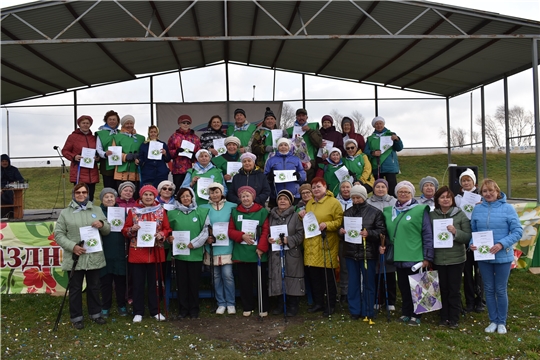  В.Ядрин в парке «Старый город» состоялся первый  районный фестиваль по скандинавской ходьбе "Здоровье на Суре". В мероприятии приняли участие (около 100 любителей скандинавской ходьбы) все желающие, неравнодушные к занятиям по скандинавской ходьбе жители Ядринского и Аликовского районов. Главными зачинателями были пенсионеры(ветераны) группы «Здоровье» при местном отделении ООО СПР по Чувашии.  Тут были и те, кто совсем недавно увлекся этим физическим упражнением, и те, кто уже много лет «шагает» день за днем. Скандинавская ходьба - это вид физического упражнения, в котором используются специально разработанные для него палки.Перед торжественным открытием прозвучал гимн «Скандинавской ходьбе» (автор В.Белов ). От имени главы Ядринской районной администрации Чувашской Республики А.Л. Софронова приветствовала всех заместитель главы - начальник отдела социального развития А.Г. Иванова, отметив то, что год от года растет количество участников скандинавской ходьбы в районе и в России в целом. Прозвучали слова благодарности инициаторам и активистам скандинавской ходьбы в районе. Так же всех приветствовали: председатель Чувашского Республиканского отделения «Союза пенсионеров России», почетный гражданин Ядринского района В.Г. Семяхин, директор Ядринского КЦСОН Н.Н. Степанова, почетный гражданин Ядринского района, руководитель группы «Здоровье» В.Я. Вишневский, активистка группы «Здоровье» Н.Н. Зезина.Увлекательную разминку перед стартом провел руководитель группы «Здоровье» В.Я. Вишневский. Старт был дан и участники прошли 1,5 км. По окончании фестиваля каждому участнику был вручен «Диплом районного фестиваля по скандинавской ходьбе «Здоровье на Суре» и ждал горячий чай. Отличная погода способствовала праздничному настроению всех собравшихся.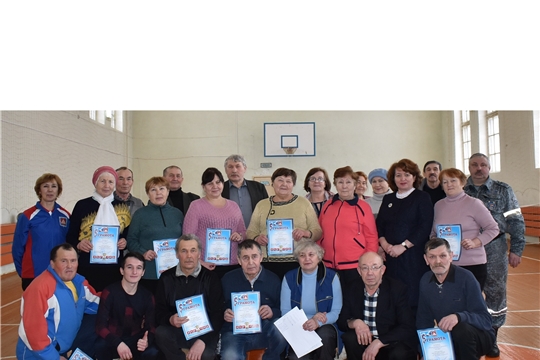 4 февраля на базе Гимназии № 1 состоялись финальные соревнования по пулевой стрельбе в рамках VIII Спартакиады среди лиц старшего поколения «Спортивное долголетие», приуроченной 75-ой годовщине Победы в Великой Отечественной войне 1941-1945 годов, 100-летию образования Чувашской автономной области и 15-летию образования ООО «Союз пенсионеров России» по Чувашской Республике. В нашем районе финальные соревнования по пулевой стрельбе в рамках месячника оборонно - массовой и спортивной работы.Спортивные соревнования начались с торжественного построения участников. Со словами приветствия к ним обратились заместитель главы районной администрации – начальник отдела социального развития Иванова А. Г., председатель Ядринского местного отделения ООО «Союз пенсионеров России», председатель Ядринского районного Совета ветеранов (пенсионеров) войны, труда, Вооруженных Сил и правоохранительных органов Кольцова М. И. и главный специалист - эксперт по физкультуре и спорту Ядринского района отдела социального развития Ядринской районной администрации Малов И. С.В финальных соревнования по пулевой стрельбе приняли участие сторонники здорового образа жизни – люди старшего поколения Иваньковского, Большесундырского. Хочашевского, Кукшумского, Чебаковского сельских и Ядринского городского поселений, СОШ № 3, СОШ № 2, гимназии № 1, Ядринского райпо, Ядринского агротехникума, Группы здоровья г. Ядрина, Ядринского районного Совета ветеранов, Ядринского местного отделения Союза пенсионеров, Ядринское районное общество инвалидов. Надо отметить активную работу ветеранских организаций Чебаковского сельского поселения и Ядринского агротехникума, которые представили на соревнования по 2 команды (по условиям районных соревнований в командном зачете принимают участие от организации 2 человека (1 мужчина и 1 женщина). С каждым выстрелом накал соревнований становился все жарче – «Кто же выбьет большее количество очков?»Результаты районных финальных соревнований по пулевой стрельбе:Мужчины:1 место – Николаев В. Р. (гимназия № 1)2 место – Махров В. Б. (Иваньковское с/п)2 место – Чернов В. И. (Ядринский агротехникум)3 место - Николаев В. Н. (Чебаковское с/п)Женщины:1 место – Тимофеева Л. П. (Чебаковское с/п)1 место – Мурзеева Е. А. (Ядринское райпо)2 место – Николаева Н. В. (Чебаковское с/п)3 место – Громова О. В. (Ядринское общество инвалидов)Результаты командных соревнований по пулевой стрельбе:1 место – Ядринское райпо2 место – Чебаковское с/п – команда № 12 место – Ядринский агротехникум – команда № 13 место – Иваньковское с/пОт души поздравляем всех победителей! 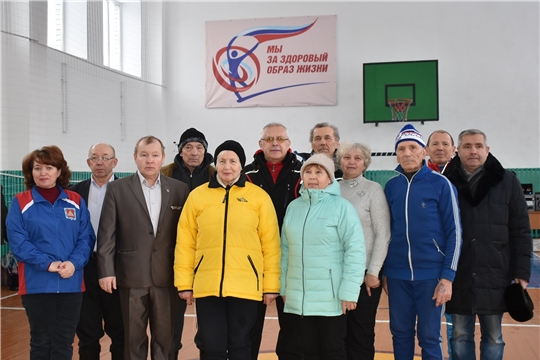 В Кукшумском сельском поселении прошли открытые соревнования по лыжным гонкам, посвященные Дню Защитника Отечества, памяти Иванова А.Г. - участника боевых действий, погибшего в Чеченской Республике.В лыжных гонках приняли участие и люди старшего поколения нашего района. В рамках открытых соревнований состоялся очередной этап финальных соревнований по лыжным гонкам VIII Спартакиады среди лиц старшего поколения «Спортивное долголетие».Соревнования данной Спартакиады проходили по двум возрастным категориям: 51 – 60 лет и 60 лет и старше, как для женщин, так и для мужчин. В этом этапе особую активность проявили сторонники спортивного долголетия Чебаковского, Ядринского сельского поселения, Ядринской ЦРБ и Кукшумской СОШ.  Отличились спортсмены Чебаковского сельского поселения, где самому старшему участнику соревнований А. Тимофееву 22 февраля исполнится 85 лет.Итоги очередного этапа финальных соревнований по лыжным гонкам VIII Спартакиады среди лиц старшего поколения «Спортивное долголетие»:Возрастная категория 51-60 лет:ЖенщиныI место – Николаева Н. В. (Чебаковское с/п)II место – Кузьмина Л. Н. (Кукшумская СОШ)Возрастная категория 60 лет и старше:ЖенщиныI место – Иванова Л. (г. Ядрин)II место – Тимофеева Л. П. (Чебаковское с/п) Иванова Л. МужчиныI место – Михайлов В. И. (Ядринская ЦРБ)II место – Михайлов Ю. Л. (Ядринское с/п)III место – Николаев В. Н. (Чебаковское с/п)Поздравляем победителей! Желаем всем людям старшего поколения здоровья и спортивного долголетия, ведь «Старость – это дурная привычка, для которой у активных людей нет времени» - как сказал когда-то Андрэ Моруа. А здоровье – это бесценное достояние не только каждого человека, но и всего общества. Общее состояние здоровья не может оцениваться положительно без положительной оценки физического здоровья.Занятия физической культурой оказывают одно из самых сильных влияний не только на физическую активность, но и психологическое и психо-эмоциональное состояние людей, а уж тем более людей старшего поколения.Научные данные свидетельствуют о том, что у большинства людей при соблюдении ими гигиенических правил есть возможность жить до 100 лет и более. Главное — не бояться сделать шаг навстречу и понять, что цифры в паспорте — всего лишь условность.VIII Спартакиада среди лиц старшего поколения «Спортивное долголетие» продолжается. Впереди финальные соревнования по плаванию, дартсу, волейболу и мини-футболу.В рамках месячника оборонно-массовой работы и «Лыжни России - 2020» в Кушумском сельском поселении Ядринского района состоялись открытые районные соревнования по лыжным гонкам, посвященные Дню защитника Отечества​ и​ памяти Анатолия Иванова, участника боевых действий, погибшего в Чеченской Республике. Торжественное открытие мероприятия состоялось в капитально отремонтированном ​ спортзале Кукшумской школы. 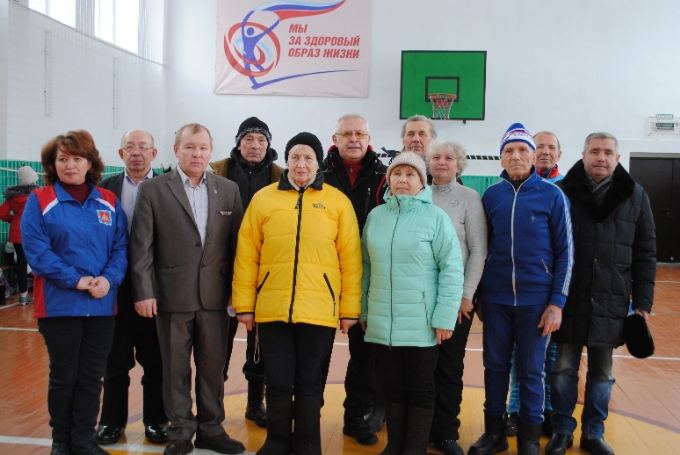 Участников соревнования тепло приветствовали и пожелали победы мать Анатолия К. Иванова, глава Кукшумского сельского поселения В. Иванов, председатель Ядринского отделения Чувашской Республиканской организации Общероссийской организации инвалидов войны в Афганистане и военных травм «Инвалиды войны» Н. Кириллов, зам. главы Ядринской райадминистрации А. Иванова, депутат Госсовета Чувашской Республики В. Павлов и другие.Директор Кукшумской школы Н. Бундина кратко рассказала ​ о биографии Анатолия, бывшего выпускника Кукшумской школы, ознакомила с альбомом о его жизни. Поблагодарила Н. Кириллова за ежегодно организуемые и проводимые в честь Героя мероприятия и спонсорскую помощь школе. В прошлом году общество подарило школе автомат Калашникова, благодаря чему команда Кукшумской школы на «Зарнице» выиграла 1 место в разборке и сборке автомата. В этом году преподнесли музыкальный центр.Поделились теплыми воспоминаниями об Анатолии его одноклассники и друзья А. Федоров, С. Яковлев и А. Александров.В соревнованиях приняли участие учащиеся Кукшумской и Персирланской ООШ, Балдаевской СОШ и СОШ №2 г. Ядрина, а также любители лыжных гонок ряда поселений района.По итогам соревнований победители и призеры были награждены грамотами и медалями Ядринской райадминистрации, призами Ядринского отделения ЧРО ОООИВА «Инвалиды войны».Среди основных школ 1 место заняла Персирланская школа, средних школ – СОШ №2 г. Ядрина.Среди предприятий и организаций 1 место – Ядринская ЦРБ, 2 и 3 места поделили Советское и Чебаковское сельские поселения.Активное участие принял в мероприятии районный Совет ветеранов, возглавляемый М. Кольцовой. Тут отличились спортсмены Чебаковского сельского поселения, где самому старшему участнику соревнований А. Тимофееву 22 февраля исполнится 85 лет.Родственники Анатолия Иванова выразили огромную признательность организаторам и участникам ежегодных соревнований за светлую память о нем, пожелали здоровья и мира.Все участники соревнований смогли погреться горячим чаем и вкусным обедом, приготовленными ​ поварами столовой Кукшумской школы.Юным жителям Ядринского района вручены паспорта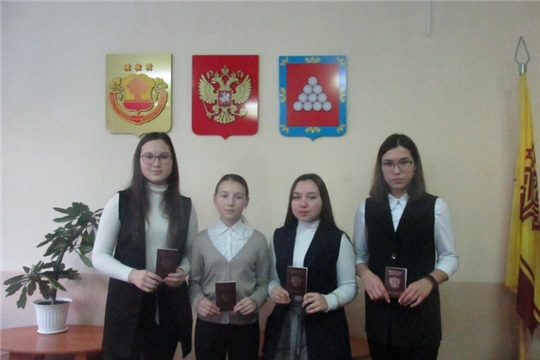 12 декабря наша страна отмечает один из главных праздников – День Конституции РФ. В этот день всенародным голосованием в 1993 году был принят основной Закон государства, в котором прописаны правила, и по этим правилам живут все жители России. В День Конституции в Ядринском районе состоялось торжественное вручение паспортов юным гражданам, достигшим 14-летнего возраста. Это мероприятие уже стало традиционным, но из года в год оно проходит как будто впервые. Для каждого участника – это памятный особенный день, который запомнится надолго. Неслучайно на вручение паспортов многие прибывают с близкими и родными. Торжественное мероприятие прошло в зале заседаний районной администрации. В начале праздника прозвучал гимн Российской Федерации. О главном документе нашей страны - о Конституции Российской Федерации и об истории праздника подробно рассказала заведующая детской библиотекой г. Ядрина Е.И. Федорова.  В церемонии вручения паспортов приняли участие первый заместитель главы Ядринской районной администрации А.А. Семенов, начальник отдела образования А.А. Филимонов, начальник миграционного пункта ОМВД по Ядринскому району С.Н. Гаврилов, депутат Ядринского городского поселения А.Л. Алексеев. Они вручили школьникам самый главный в их жизни документ и поздравили с Днем Конституции. Поздравила молодых людей, собравшихся в зале и Заместитель председателя районного Совета ветеранов войны и труда, Вооруженных сил и правоохранительных органов А.И. Хрулева. Ветеран педагогического труда Алевтина Ивановна из поколения «Дети войны». Гости выразили надежду, что данное мероприятие станет важным событием в формировании мировоззрения молодых людей, они не понаслышке будут знать основной закон нашей страны, а значит, будут знать основы государственного устройства и российского законодательства, свои права и обязанности, осознавать смысл и значимость своей деятельности как гражданина России. С музыкальными поздравлениями выступили Григорьева Д. – ученица Гимназии №1 г. Ядрина и Дмитриева В. – ученица СОШ №2 г. Ядрина, которые исполнили песни о Родине.От имени юных граждан района выступил В. Юленков, ученик Кукушумской школы с торжественным обещанием, что они будут с честью и достоинством носить высокое звание гражданина России, своим трудом приумножать славу нашей Родины. В день Конституции Российской Федерации паспорт получили 25 жителейЛюди старшего поколения Ядринского района принимают активное участие в праздничных онлайн мероприятиях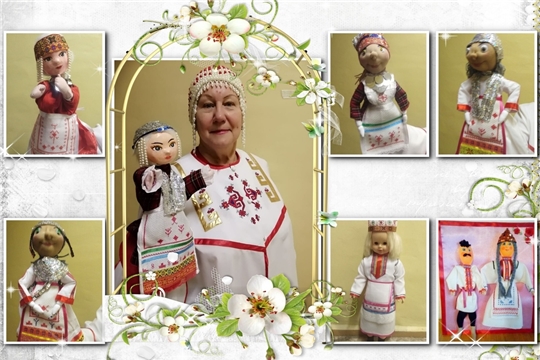 В связи с рядом ограничительных мероприятий в этом году для людей старшего поколения были предложены мероприятия онлайн-активности. И они с удовольствием подключились к участию в онлайн мероприятиях, посвященных Дню чувашской вышивки и Дню матери в России.26 ноября в Чувашии впервые отмечался День чувашской вышивки. Много интересных онлайн акций было предложено в рамках празднования этого дня. Представители старшего поколения нашего района приняли участие в акциях:- «Фото в чувашской национальной одежде» из д. Изамбаево, с. Советское, с. Большой Сундырь, с. Малое Карачкино, с. Ойкас-Асламасы, д.Кукшумы, д. Нижние Мочары, «Маски с чувашским орнаментом» из с. Ойкас-Асламасы, д. Нижние Мочары, с. Советское,«Чувашский орнамент в кулинарии» из с. Ойкас-Асламасы.В онлайн-флешмобе «Чувашская вышивка в песнях и стихах» приняли участие Людмила Семенова, Ирина Никонорова и Наташа Яковлева из с. Ойкас-Асламасы, участницы ансамбля «Выла» Николаевского культурно-спортивного центра «Выла». Работающие пенсионеры также приняли участие в республиканском флешмобе «На работу - в одежде с элементами чувашской вышивки» (Асламасский сельский Дом культуры, Кильдишевский сельский клуб). Активность люди старшего поколения проявили в участии в онлайн-выставке работ мастериц чувашской вышивки нашего района «В гостях у чувашских узоров». Это председатель Ядринского местного отделения Союза пенсионеров России Кольцова М.И. (г. Ядрин), Васильева М. (д. Вурманкас-Асламасы), Соколова А.В. (Лапракасинский СДК), Кондукторова Ю.Ф. (д. Верхние Ачаки). Среди многочисленных праздников, отмечаемых в нашей стране, День матери занимает особое место. Каждый год в последнее воскресенье ноября принято поздравлять не только мамочек, но и бабушек. К акциям Марафона «День матери», который проходил в Чувашии по инициативе Союза женщин Чувашии и был посвящен Дню матери, присоединились и женщины – матери старшего поколения - члены Ядринского местного отделения Союза пенсионеров России Ядринского района. Мероприятия проходили в онлайн формате.Мамочки старшего поколения приняли участие в акциях «Женский голос Чувашии» - Лидия Краснова и Людмила Семяхина из г. Ядрина, Вера Амбросьева из с. Советское, Галина Махрова, Светлана Васильева, Елена Степанова и Нина Андреева из с. Засурье, Людмила Семенова и Ирина Никонорова из с. Ойкас-Асламасы.В праздничном онлайн концерте «Души материнской свет» приняли участие семейный ансамбль «Сказ» - супруги Беловы (Стрелецкий СДК), народный фольклорный ансамбль «Пилеш» (Изамбаевский СДК), участницы старшего поколения Совхозного сельского клуба, Федорова Р.В. (Кильдишевский СДК). Видеоролики были записаны или ранее, или с соблюдением всех мер, направленных на обеспечение санитарно-эпидемиологического благополучия старшего поколения. Старшее поколение... Эти два слова содержат в себе глубочайшее уважение. Ведь старший, значит, мудрый, знающий жизнь и много умеющий. И в наше непростое время люди старшего поколения продолжают жить активной жизнью, не унывают, остаются такими же деятельными и инициативными. Честь и хвала старшему поколению! Молодцы!Кроме этого представители старшего поколения принимают активное участие в районных, республиканских, всероссийских фестивалях и конкурсах народного творчества, которые проходят в онлайн формате, занимая в них призовые места. Так Дипломами Гран - при в Республиканском фестивале-конкурсе народного творчества для лиц пожилого возраста и ветеранов «Çирĕп пирĕн çунатсем!» (Крепки наши крылья!), посвященном 75-летию Победы в Великой Отечественной войне 1941-1945 годов и 100-летию образования Чувашской автономной области, в своих номинациях награждены Лидия Краснова (г. Ядрин), ансамбль «Сказ» (Стрелецкий СДК), народный фольклорный ансамбль «Сăр Ен» (Персирланский СДК), Дипломами лауреатов 1 степени - Ольга Шмелева (с. Малое Карачкино), Людмила Семенова (с. Ойкас-Асламасы), Дипломами лауреата II степени Алевтина Соколова (Лапракасинский СДК), Галина Столярова (Ядринский РДК), дипломанты фестиваля народный ансамбль русской песни «Калинка» (Ядринский РДК), народный фольклорный ансамбль «Пилеш» (Изамбаевский СДК).«Скандинавцы» продолжают на свежем воздухе заниматься ходьбой. Председатель совета ветеранов и МО ООО СПР по Чувашии Кольцова М.И. их поздравила с днём Матери и вручила подарки.Все творческие работы можно увидеть в социальной сети ВКонтакте на странице Ядринского районного Дома культуры (vk.com›club180717055).Полное наименованиеОрганизацииМестное отделение ООО «Союз пенсионеров России»  по Ядринскому  району  Чувашской Республики  Председатель местного  отделенияКольцова Мария ИвановнаДата образования МО СПР (число, месяц, год)3 октября  2006 годЮридический адрес (с почтовым индексом)г. Ядрин, ул Ленина,39Фактический(с почтовым индексом)г. Ядрин, ул Ленина,39Контактные телефоны8 996 643 2247ФаксЭлектронная почтаmariy1456@mail.ruВеб-сайт1. Учетная численность членов организации в соответствии с книгами учета и наличием заявлений (численность членов СПР и общее количество пенсионеров в регионе, пример:  3500чел/350000 пенсионеров, проценты)    4330 членов2. Состояние учета, ведение делопроизводства,  отчетности.- организовано делопроизводство, налажен учет членов союза (форма учета)списки- наличие в делопроизводстве копии Устава ООО СПР с изменениями, принятыми на VIII съезде 26.11.2016 г.УСТАВ Общероссийской общественной организации «Союз пенсионеров России»
 Принят с изменениями и дополнениями на VIII Съезде Союза пенсионеров России
26 ноября 2016 г. 3. Наличие печатного органа местного  отделения(указать название)-4. Наличие страницы на сайте партнера, в соцсетях (указать название)-5. Бюджет организации 2019 года:-Источники финансирования:-А) Привлеченные средства  спонсоров (руб)-Б) Гранты  (сумма гранта, руб):-- федеральные (сроки реализации)-- региональные (сроки реализации)-- муниципальные (сроки реализации)-В) Субсидии --6. Взаимодействие  с органами власти и общественными объединениями, формы взаимодействия (краткая справка):общественные палаты (ФИО и срок полномочий)---комиссииадмкомиссияадмкомиссияадмкомиссиясоветыОбщественный совет Ядринского районаОбщественный совет Ядринского районаОбщественный совет Ядринского районаОНФ---общественные объединения (указать конкретно)Совет ветеранов войны, труда, Вооруженных Сил и правоохранительных органовЯдринская районная общественная организация инвалидов ЧРОИ ВОИ, Ядринская местная организация Всероссийского общества слепых, Ядринское районное отделение Чувашской ассоциации жертв незаконных политических репрессий, Ядринское районное отделение Союза ветеранов Афганистана и с другимиСовет ветеранов войны, труда, Вооруженных Сил и правоохранительных органовЯдринская районная общественная организация инвалидов ЧРОИ ВОИ, Ядринская местная организация Всероссийского общества слепых, Ядринское районное отделение Чувашской ассоциации жертв незаконных политических репрессий, Ядринское районное отделение Союза ветеранов Афганистана и с другимиСовет ветеранов войны, труда, Вооруженных Сил и правоохранительных органовЯдринская районная общественная организация инвалидов ЧРОИ ВОИ, Ядринская местная организация Всероссийского общества слепых, Ядринское районное отделение Чувашской ассоциации жертв незаконных политических репрессий, Ядринское районное отделение Союза ветеранов Афганистана и с другими7. Количество действующих депутатов-членов СПР (сроки полномочий, ФИО):- в органы местного самоуправления - Законодательные Собрания - Государственная Дума, Совет Федерации  -8. Реализация социально значимых проектов на региональном уровне:А) СПАРТАКИАДА ПЕНСИОНЕРОВ даНа местном  уровне (указать  к-во команд от района, принявших участие и численность участников)11 команд, 102  пенсионераНа региональном уровне (указать кол-во команд от районов и численность участников)4 команды, 15 пенсионеровБ) ЧЕМПИОНАТ ПО КОМПЬЮТЕРНОМУ МНОГОБОРЬЮ На местном уровне (указать к-во человек, принявших участие) 20На региональном уровне (указать кол-во команд от районов и численность участников)2В) ФЕСТИВАЛИ САМОДЕЯТЕЛЬНОГО ТВОРЧЕСТВА(указать к-во поселений, принявших участие и численность участников)18 поселений,  506 участниковГ) ШАХМАТНЫЕ ТУРНИРЫ 3- конкурсы10- шефство над домами-интернатами пожилых граждан и инвалидовнет- шефство над детскими домаминет- ярмарки, выставки5 выставок9. Участие в федеральных проектах:- VI1 Спартакиада пенсионеров России (Уфа)нет- Х Всероссийский чемпионат по компьютерному многоборью   110. Университеты пожилого человека  Количество университетов:- количество университетов, где  МО СПР -  непосредственный соорганизатор один- количество университетов, где  МО СПР - координатор в обучении (набор групп, отслеживание процесса обучения)дваПо чьей инициативе организован университет: - при поддержке ПФР- при высших учебных заведениях (высшие народные школы, центры образования взрослых)- при обществах «Знание» (Народные университеты)- при общественных организациях и общественных объединениях да- при учреждениях социального обслуживаниядаКоличество обученных на факультетах в университете за 2019 год20- количество обученных в университете компьютерной грамотности  (только группы СПР) за 2020 год1511. Обучение компьютерной грамотности за 2019 год, количество обученных по (24,36,72 и т.д.) часовой программе: -  собственная база, указать: -    К-во классов-    К-во компьютеров-    К-во обученных-- на базе ВУЗов, школ, колледжей, библиотек15- на базе ПФР-По грантам-По субсидии -Участие в проекте СПР по субсидии  Минтруда (к-во обученных)-Всего обученных в 2019 году1512. Клубы по интересам ( только клубы МО СПР, указать количество, численность, особенности)Группа «Здоровье» -30 человек, группа любителей скандинавской ходьбы -150 человек, народные ансамбли -12, количество-320 пенсионеров, серебряные волонтеры -38 пенсионеров, «Ветеран» - 20 пенсионеров, клуб поэзии и романсов - 35 пенсионеров13. Общественные приемные:- совместная работа в общественной приемной Пенсионного фонда РФ, ЕРда14. Подробно описать одну из практик работы, успешно реализованную региональным отделением и достойную для распространения опыта. В описании указать: бюджет, программу, охват участников, итоги, фотографии.Балы ветеранов, фестивали любителей скандинавской ходьбы, проект «Война и дети»15. Наличие и количество флагов и флажков СПР.Потребность.один16. Наличие проблемных вопросов:-- штрафные санкции: где, когда, сколько, за что-- по отчетности -- прочие-17. Предложения, пожелания№ п.пФамилия имя, отчествообязанностиДата рожденияНомер телефона1Кольцова Мария ИвановнаПредседатель Ядринского отделения14.03.56899666322472  Семяхин Валеннтин ГригорьевичПоч. Председатель.20.03.1939891066105703Першкина Юлия Валериановна  заместитель, культурно-массовая работа05.01.62890930112514Зезина Нина Николаевназаместитель,  спортивно-массовая работа 23.03.54890534315705Ильина Татьяна Ипатьевна секретарь26.04.52892786025776Мурзина Елена Владимировнасекретарь16.07.67898757875587 Тищенко Юрий Михайловичзаместитель, руководитель клуба «Радуга»13.08.45892786115938 Долгова Нина Арсентьевназаместитель, культурно-массовая работа17.06.57890335932379 Вишневская Галина Моисеевнаотв. За компьютерный клуб, группу «Здоровье»05.10.488927856220110Вишневский Вениамин Яковлевичотв.  За группу скандин. ходьбы»29.01.408961340871011 Громова Людмила Ивановнаработа с городскими ветеранами21.10.408960308699512Громова Вера Васильевнасекретарь19.05.478917678296513Жуков Рудольф Васильевичработа с инвалидами14.07.448960301258514 Иванова Галина Арефьевнаответственная за работу со школами6.04.638919666228815Ефимов Иван Петровичпоэзия, фольклор26.05.558903064788916 Кольцов Владимир Петровичэкология01.08.528937390836917Кузнецова Татьяна Михайловнавоспитательная работа в школе №3 21.11.558906131345318Лукин Илья Михайловичпенсионный фонд Ядринского района7.01.718927868258519Миронова Надежда Юрьевнаотдел соцзащиты населения19.08.68.8919668677320Николаева Людмила Васильевнапатриотическое воспитание молодёжи28.08.588937955515921 Сапожников Николай Львовичэкология07.05.418967790304922Судакова Нина Аристарховнакультурно-массовая работа17.07.588927992955923Облинова Ирина Леонидовнаженсовет района. 24.07.6089196640601В Ядринском районе подведены итоги конкурса презентаций «Учителя – участники Великой Отечественной войны Дата: 10.03.2020Среди солдат Великой Отечественной войны были представители многих специальностей, есть среди них и люди, которые передавали новым поколениям знания, учили их доброте, справедливости, учили быть людьми, любить природу, уважать старших. Среди учителей, работавших в разное время в  школах Ядринского района, тоже есть участники той страшной войны. Мы  ещё помним эти имена. Но пройдёт время, и они могут стереться из памяти наших детей. Учителя-ветераны войны – это часть истории района, это наша гордость, пример для подражания.В Год памяти и славы в честь 75-летия Победы в Великой Отечественной войне, в целях  сохранения памяти о проявленном в годы войны мужестве и героизме педагогов в районе прошел конкурс презентаций «Учителя школы – участники Великой Отечественной войны». На конкурс были представлены презентации, в которых отражены сведения об учителях, их биография, информация о трудовой деятельности, фронтовых годах, наградах. По итогам конкурса выявлены победители:Победителями и призерами стали:В группе «Учителя»I место - Анисимова С.В., учитель английского языка МБОУ «Балдаевская СОШ» - «Учителя Балдаевской школы – участники ВОВ». II место - Дмитриева С.Д., учитель  английского языка МБОУ «Советская СОШ» - «Памяти отца».III место - Мурзина Г.В., учитель русского языка и литературы МБОУ «Балдаевская СОШ» - «Опаленные войной».Лауреат - Былинкина Л.Н. - учитель МБОУ Персирланская ООШ».В группе «Учащиеся»:I место - Васильева М., ученица 7 класса МБОУ «Селоядринская СОШ», рук. Кольцова В.А., учитель математики – «Великий дуб в могучей красоте».I место - Константинова Е., ученица 8 «б» класса МАОУ СОШ №3 г.Ядрина, рук.   Скворцова И.М., учитель русского языка – «Кавалер боевых орденов».II место - Васильева М., ученица 8 класса МБОУ «Ювановская СОШ» (СП с. Малое Карачкино), рук.  ст. вожатый Ванюшева Т.К..III место - Семенова А., ученица 7 класса МБОУ «Ювановская СОШ» - «О Дмитриеве Гаврииле Дмитриевиче»III место - Моисеев П., ученик 5 класса МБОУ «Балдаевская СОШ», рук. Шуверова Р.И., учитель математики.Лауреат - Трофимов Г., ученик 10 класса, рук. Петрова К.Г., учитель математики и физики – «Учителя Советской школы – участники ВОв».Учителя – участники Великой Отечественной войны внесли свой огромный вклад в развитие образования. Сегодня учителей, прошедших дороги войны уже нет с нами, но память о них жива в сердцах людей. 